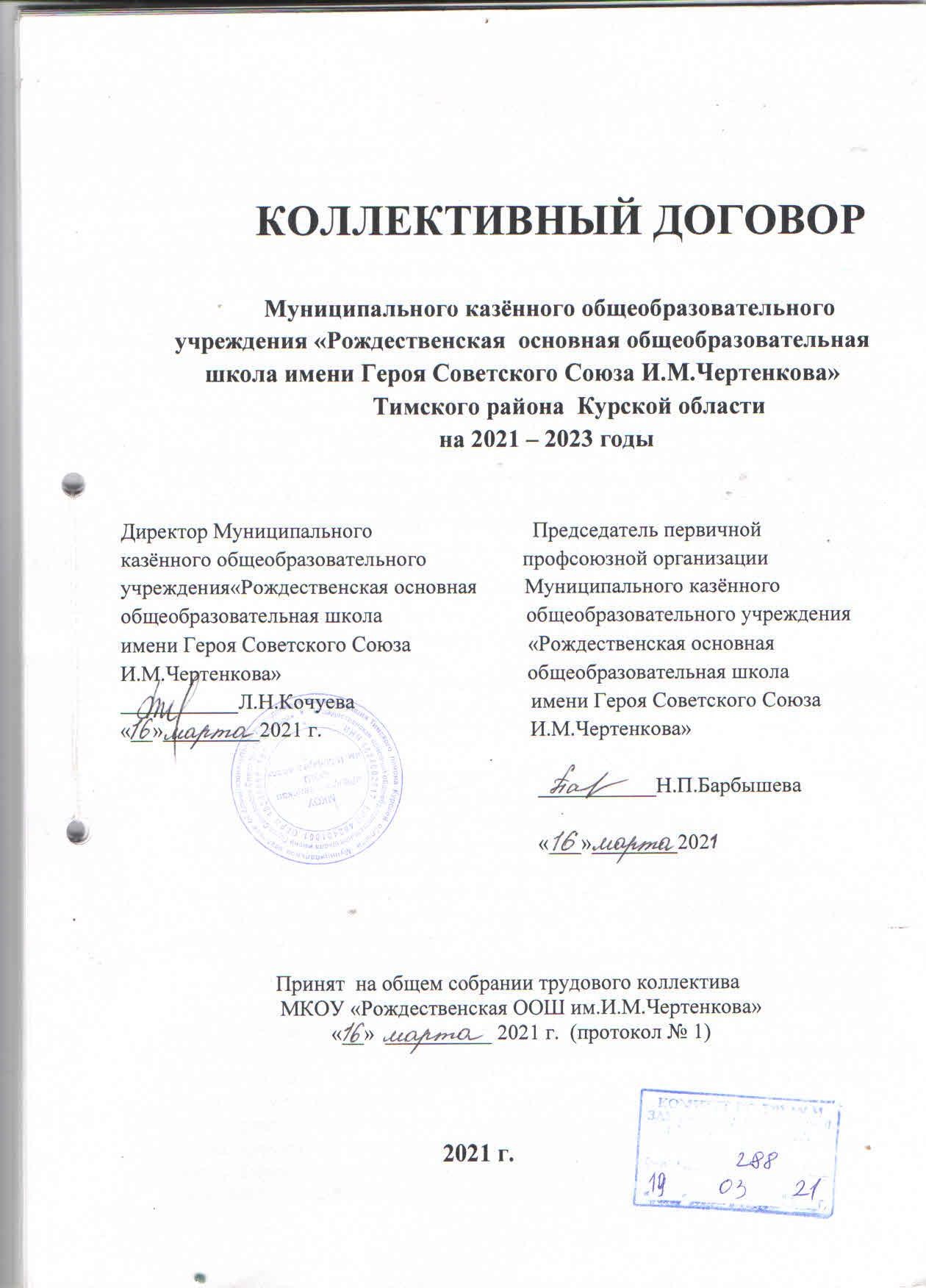 ОБЩИЕ ПОЛОЖЕНИЯНастоящий Коллективный договор является правовым актом, регулирующим социально-трудовые отношения в муниципальном казѐнном общеобразовательном	учреждении	«Рождественская	основная общеобразовательная школа имени Героя Советского Союза И.М.Чертенкова» и устанавливающим взаимные обязательства между работниками и работодателем в лице их представителей.Сторонами коллективного договора являются:работодатель в лице его представителя – руководителя образовательной организации Кочуевой Людмилы Николаевны (далее – Работодатель);работники образовательной организации в лице их представителя -первичной профсоюзной организации в лице председателя первичной профсоюзной организации Барбышевой Натальи Петровны (далее –профсоюзный комитет).Стороны договорились, что первичная профсоюзная организация в лице профсоюзного комитета выступает в качестве полномочного представителя работников образовательной организации при разработке и заключении коллективного договора, ведения переговоров в решении трудовых, профессиональных и социально-экономических проблем: оплаты труда, занятости, найма, увольнения (в том числе при сокращении штатов и численности работающих), социальных гарантий, аттестации педагогических работников, охраны труда и других форм социальной поддержки.Основой для заключения коллективного договора являются: Трудовой кодекс Российской Федерации (далее – ТК РФ);Федеральный закон от 12 января 1996 г. № 10-ФЗ «О профессиональных союзах, их правах и гарантиях деятельности»;Федеральный закон от 29 декабря 2012 г. 273-ФЗ «Об образовании в Российской Федерации»;Отраслевое соглашение по организациям, находящимся в ведении Министерства образования и науки Российской Федерации на 2018-2020 годы;Закон Курской области от 02 декабря 2012г. № 97-ЗКО «О социальном партнерстве в Курской области» с изменениями и дополнениями;Закон Курской области от 09 декабря 2013 г. № 121-ЗКО «Об образовании в Курской области» с изменениями и дополнениями;Закон Курской области от 02.10.2012 г. №97-ЗКО «О социальном партнерстве в Курской области»;Соглашение между Администрацией Курской области, Союзом «Федерация организаций профсоюзов Курской области» и Ассоциацией - объединением работодателей «Союз промышленников и предпринимателей Курской области» на 2019-2021 годы;Региональное отраслевое соглашение между комитетом образования и науки Курской области и Курской областной организацией Профсоюза работников народного образования и науки на 2019 – 2021 годы;Территориальное отраслевое соглашение между Администрацией Тимского района Курской области, Управлением образования Администрации Тимского района Курской области и Тимской районной организацией профессионального союза работников народного образования и науки РФ на 2019 – 2021 годы;Предметом настоящего коллективного договора являются взаимные обязательства сторон по вопросам условий труда работников образовательной организации, в том числе оплаты труда, занятости, дополнительного профессионального образования, условий высвобождения работников, продолжительности рабочего времени и времени отдыха, улучшения условий и охраны труда, социальных гарантий, а также дополнительных социально- экономических, правовых и профессиональных гарантий, льгот и преимуществ.Действие настоящего коллективного договора распространяется на всех работников образовательной организации, в том числе заключивших трудовой договор о работе по совместительству.Коллективный договор сохраняет свое действие в случае изменения наименования образовательной организации, реорганизации в форме преобразования, а также расторжения трудового договора с руководителем образовательной организации.При реорганизации (слиянии, присоединении, разделении, выделении) образовательной организации коллективный договор сохраняет свое действие в течение всего срока реорганизации. При ликвидации образовательной организации коллективный договор сохраняет свое действие в течение всего срока проведения ликвидации.При смене формы собственности образовательной организации коллективный договор сохраняет свое действие в течение трех месяцев со дня перехода прав собственности.Работодатель обязан ознакомить под роспись с текстом коллективного договора в течение 7 дней после его подписания, а также разъяснить его условия работникам образовательной организации, в том числе условия его изменения.Работодатель обязуется обеспечивать гласность содержания и выполнения условий коллективного договора. Текст коллективного договора размещается на официальном сайте образовательной организации в сети Интернет http://tim-roj.ru/.Любая из сторон имеет право направить другой стороне предложение о заключении нового коллективного договора или о продлении действующего на срок до трех лет, которое осуществляется в порядке, аналогичном порядку внесения изменений и дополнений в коллективный договор.Стороны договорились, что изменения и дополнения в коллективный договор в течение срока его действия могут вноситься совместным решением представителями сторон в установленном статьей 44 ТК РФ порядке.Положения настоящего коллективного договора, а также вносимые изменения и дополнения в текст коллективного договора не могут содержать условия, снижающих уровень прав и гарантий работников, установленных трудовым законодательством по сравнению с положениями ранее действующих коллективных договоров в соответствии с законодательством Российской Федерации. Работодатель способствует созданию более благоприятных условий труда по сравнению с установленными законами и иными нормативнымиправовыми актами, а также предусматривает дополнительные меры социальной поддержки, льготы, гарантии и преимущества для работников с учетом своих финансовых возможностей.Пункты коллективного договора, реализация которых обеспечивается за счет средств профбюджета, распространяются только на членов Профсоюза.В целях развития социального партнерства стороны признают необходимость и важность функционирования на равноправной основе комиссии по регулированию социально-трудовых отношений для ведения переговоров и заключению коллективного договора, внесению в него дополнений и изменений, урегулированию возникающих разногласий и обеспечению постоянного (не реже одного раза в полугодие) контроля над ходом выполнения коллективного договора Срок полномочий комиссии - весь период действия коллективного договора.Стороны определяют следующие формы участия в управлении организацией непосредственно работников и через профсоюзный комитет:учет мотивированного мнения профсоюзного комитета в соответствии со ст. 371, 372 ТК РФ случаях, Законами РФ, соглашениями, настоящим коллективным договором при принятии локальных нормативных актов, содержащих нормы трудового права;проведение профсоюзным комитетом консультаций с Работодателем по вопросам принятия локальных нормативных актов;получение от Работодателя информации по вопросам, непосредственно затрагивающим интересы работников, реорганизации или ликвидации организации, введения технологических изменений, влекущих за собой изменение условий труда, подготовки и дополнительного профессионального образования работников, а также по иным вопросам, предусмотренным в настоящем коллективном договоре;обсуждение с Работодателем вопросов о работе образовательной организации, ее планов социально-экономического развития, внесение предложений по ее совершенствованию;участие в подготовке и заключении коллективного договора;- участие в составе коллегиальных органов управления образовательной организацией (ч. 3 ст. 16 10-ФЗ «О профессиональных союзах, их правах и гарантиях деятельности»);Работодатель предоставляет профсоюзному комитету полную, достоверную и своевременную информацию о численности, составе работников, условиях оплаты труда, объеме задолженности по выплате заработной платы, размерах средней заработной платы по категориям персонала, показателях по условиям и охране труда, планированию и проведению мероприятий по массовому сокращению численности (штатов) работников и другую информацию, затрагивающую интересы работников.Стороны обеспечивают право работников образовательной организации на защиту их персональных данных в соответствии со ст. 86-90 ТК РФ, Федеральным законом от 27 июля 2006г. №152-ФЗ «О персональных данных», создают условия и принимают меры для обеспечения защиты персональных данных от неправомерного или случайного доступа к ним посторонних лиц, а также их уничтожения, изменения, копирования, распространения и иныхнеправомерных действий в соответствии с Положением о защите персональных данных работников образовательной организации.В течение срока действия коллективного договора ни одна из сторон не вправе прекратить в одностороннем порядке выполнение принятых на себя обязательств.ГАРАНТИИ ПРИ ЗАКЛЮЧЕНИИ, ИЗМЕНЕНИИ И РАСТОРЖЕНИИ ТРУДОВОГО ДОГОВОРА,ВЫСВОБОЖДЕНИИ РАБОТНИКОВчто:Стороны при регулировании трудовых отношений исходят из того,Работодатель не вправе требовать от работника выполнения работы,не обусловленной трудовым договором, условия трудового договора не могут ухудшать положение работника по сравнению с действующим трудовым законодательством.Привлечение работников организации к выполнению работы, не предусмотренной должностными обязанностями, трудовым договором, допускается только по письменному распоряжению Работодателя с письменного согласия работника, с дополнительной оплатой и с соблюдением статей 60, 97 и 99 ТК РФ.Работодатель руководствуется Единым квалификационным справочником должностей руководителей, специалистов и служащих, утвержденным приказом Минздравсоцразвития РФ от 26.08 2010г. № 761-н, содержащим, в том числе, квалификационные характеристики должностей работников образования, а также руководителей и специалистов высшего и дополнительного профессионального образования, здравоохранения и культуры, в которых предусматриваются должностные обязанности работников, требования к знаниям, профессиональной подготовке и уровню квалификации, необходимые для осуществления соответствующей профессиональной деятельности; учитывает профессиональные стандарты в случаях, предусмотренных частью первой статьи195.3 ТК РФ.В соответствии с Приказом Министерства просвещения РФ № 196 от 9 ноября 2018 года Организации, осуществляющие образовательную деятельность вправе привлекать к реализации дополнительных общеобразовательных программ лиц, получающих высшее или среднее профессиональное образование в рамках укрупненных групп направлений подготовки высшего образования и специальностей среднего профессионального образования «Образование и педагогические науки» в случае рекомендации аттестационной комиссии и соблюдения требований, предусмотренных квалификационными справочниками (п. 9 раздела «Общие положения» Единого квалификационного справочника должностей руководителей, специалистов и служащих (Приказ Минздравсоцразвития РФ от №761-н от 26.08.2010г. №761-н с изменениями и дополнениям). «Лица, не имеющие соответствующего документа об образовании и (или) о квалификации (ст.84 ТК РФ), специальной подготовки или стажа работы, установленных в разделе «Требования к квалификации», но обладающиедостаточным практическим опытом и компетентностью, выполняющие качественно и в полном объеме возложенные на них должностные обязанности, могут быть приняты на работу с испытательным сроком, по истечении которого аттестационная комиссия образовательной организации дает рекомендацию Работодателю о возможности назначения работника в порядке исключения на соответствующую должность так же, как и лиц, имеющих специальную подготовку и стаж работы».Работодатель, помимо оснований, предусмотренных ст. 70 ТК РФ, не устанавливает испытание при приеме на работу педагогическим работникам, имеющим квалификационную категорию.Работодатель обязуется:При приеме на работу до подписания трудового договора с работником ознакомить его с настоящим коллективным договором, Уставом образовательной организации, Правилами внутреннего трудового распорядка, иными локальными нормативными актами, непосредственно связанными с их трудовой деятельностью, под роспись, а также знакомить работников под роспись с принимаемыми впоследствии локальными нормативными актами, непосредственно связанными с их трудовой деятельностью.Заключать трудовой договор с работником в письменной форме в двух экземплярах, каждый из которых подписывается Работодателем и работником, один экземпляр под роспись передать работнику в день заключения. Форма трудового договора утверждается Работодателем с учетом мнения выборного профсоюзного органа.Заключать трудовой договор для выполнения трудовой функции, которая носит постоянный характер, на неопределенный срок.Заключать срочный трудовой договор в случаях, когда трудовые отношения не могут быть установлены на неопределенный срок с учетом характера предстоящей работы, условий ее выполнения или по соглашению сторон с категориями работников, указанных в ст. 59 ТК РФ.Не допускать заключение гражданско-правовых договоров в образовательной организации, фактически регулирующих трудовые отношения. В случае обращения физического лица, работающего в образовательной организации на условиях гражданско-правового договора к руководителю с заявлением о признании таких отношений трудовыми, руководитель обязан признать такие отношения трудовыми и заключить трудовой договор с работником в установленные законом сроки.Конкретизировать в трудовом договоре (дополнительном соглашении) с работником, его трудовые обязанности, условия оплаты труда, показатели и критерии оценки эффективности деятельности для назначения стимулирующих выплат в зависимости от результатов труда, в том числе, такие обязательные условия оплаты труда (ст. 57 ТК РФ), как:размер оклада (должностного оклада), ставки заработной платы, конкретно устанавливаемые за исполнение работником трудовых (должностных) обязанностей определенной сложности (квалификации) за календарный месяц либо за установленную норму труда (норму часов педагогической работы в неделю (в год) за ставку заработной платы);размеры выплат компенсационного характера (при выполнении работ с вредными и (или) опасными условиями труда, в условиях, отклоняющихся отнормальных условий труда и др.), а также размер выплат за дополнительную работу, не входящую в круг основных обязанностей работника;размеры выплат стимулирующего характера либо условия для их установления со ссылкой на локальный нормативный акт, регулирующий порядок осуществления выплат стимулирующего характера, в соответствии с установленными в организации показателями и критериями.Издавать приказ (распоряжение) о приѐме на работу после заключения трудового договора, который объявляется работнику под роспись в течение трѐх дней со дня фактического начала работы. Фактическое допущение работника к работе с ведома или по поручению Работодателя считается заключением трудового договора.Учитывать изменение требований к квалификации педагогического работника, научного работника по занимаемой им должности, в том числе установленных профессиональным стандартом, не может являться основанием для изменения условий трудового договора либо расторжения с ним трудового договора по пункту 3 статьи 81 (несоответствие работника занимаемой должности или выполняемой работе вследствие недостаточно квалификации), если по результатам аттестации, проводимой в установленном законодательством порядке, работник признан соответствующим занимаемой им должности или работнику установлена первая (высшая) квалификационная категория.Уведомлять работника об изменении определенных сторонами условий трудового договора в письменной форме не позднее, чем за два месяца (статья 74 ТК РФ).Производить изменение определенных сторонами условий трудового договора, в том числе перевод на другую работу, путем заключения дополнительных соглашений, являющихся неотъемлемой частью заключенного между работником и Работодателем трудового договора, за исключением случаев, предусмотренных частями второй и третьей статьи 72.2 и статьей 74 ТК РФ.Если работник не согласен с продолжением работы в новых условиях, то Работодатель обязан в письменной форме предложить ему иную имеющуюся в организации работу, соответствующую его квалификации и состоянию здоровья.Осуществлять прекращение трудового договора с работником только по основаниям, предусмотренным ТК РФ и иными федеральными законами.Расторгать трудовой договор в срок, указанный в заявлении работника о расторжении трудового договора по инициативе работника п.3 ч.1 ст.77 ТК РФ в следующих случаях:переезд работника на новое место жительства;зачисление на учебу в образовательную организацию;выход на пенсию;необходимость длительного постоянного ухода за ребенком в возрасте старше трех лет;необходимость ухода за больным или престарелым членом семьи;Информировать выборный профсоюзный орган о намерении расторгнуть трудовой договор с работником – членом профсоюза до истечения срока испытания не менее чем за три календарных дня.Рассматривать все вопросы, связанные с изменением структуры образовательной организации, ее реорганизации с участием профсоюзного комитета.Не допускать экономически и социально необоснованных сокращений рабочих мест, нарушений правовых гарантий работников при сокращении штатов, реорганизации и ликвидации образовательной организации. Проведение данных мероприятий начинать в конце учебного года.Сообщать профсоюзному комитету информацию в письменной форме не позднее, чем за два месяца до начала проведения мероприятий по сокращению численности или штата работников и о возможном расторжении трудовых договоров с работниками, а при массовом единовременном высвобождении работников (критерием массового высвобождения работников является увольнение от 5 и более человек одновременно в течение 90 календарных дней)   не позднее, чем за три месяца, уведомить об этом профсоюзный комитет, службу занятости. Уведомление должно содержать проекты приказов о сокращении численности или штатов, список сокращаемых должностей и работников, перечень вакансий, предполагаемые варианты трудоустройства.Не допускать расторжения трудовых отношений:с работниками, впервые поступившими на работу по полученной специальности, в связи с сокращением численности или штата организации в течение трех лет;с заместителями и главными бухгалтерами (если они являются членами профсоюза) при передаче образовательной организации из муниципальной собственности в государственную и, наоборот, без учета мнения профсоюзного комитета.Реорганизация (слияние, присоединение, разделение, преобразование) образовательной организации не может являться основанием для расторжения трудового договора с работником.Работнику, предупрежденному о предстоящем увольнении, при необходимости и с учетом условий труда предоставляется время в течение рабочего дня для самостоятельного поиска новой работы.Работодатель обеспечивает преимущественное право на оставление на работе при сокращении штатов работников с более высокой производительностью труда и квалификацией. Кроме перечисленных в статье 179 ТК РФ при равной производительности и квалификации преимущественное право на оставление на работе имеют работники:имеющие почѐтные звания, награждѐнные ведомственными знаками отличия и почѐтными грамотами;у которых до наступления права на получение пенсии по любым основаниям, осталось менее 5-х лет;члены одной семьи, супруги, работающие в одной образовательной организации;впервые поступившие на работу по полученной специальности, в течение трех лет работы;совмещающие работу с обучением в образовательных организациях на основании ученического договора, независимо от обучения их на бесплатной или платной;неосвобождѐнные от основной работы председатели территориальных, первичных профсоюзных организаций в период избрания и после окончания срока полномочий в течение 2-х лет и др.Увольнение работника по основаниям, предусмотренным п.2 или 3 ч.1ст.81 ТК РФ, а также прекращение трудового договора с работником по основаниям, предусмотренным п.2,8,9, 10 или 13 ч.1 ст.83 ТК РФ допускается, если невозможно перевести работника с его письменного согласия на другую имеющуюся у Работодателя работу (как вакантную должность или работу, соответствующую квалификации работника, так и вакантную нижестоящую должность или нижеоплачиваемую работу), которую работник может выполнять с учетом состояния его здоровья. При этом Работодатель предлагает работнику все отвечающие указанным требованиям вакансии, имеющиеся у него как в данной, так и в другой местности;В случаях прекращения трудового договора вследствие нарушения п.11ч.1ст.77 ТК РФ или иным федеральным законом правил заключения трудового договора трудовой договор прекращается, если невозможно перевести работника с его письменного согласия на другую имеющуюся у работодателя работу (как вакантную должность или работу, соответствующую квалификации работника, так и вакантную нижестоящую должность или нижеоплачиваемую работу), которую работник может выполнять с учетом состояния его здоровья. При этом работодатель предлагает работнику все отвечающие указанным требованиям вакансии, имеющиеся у него как в данной, так и в другой местности.При принятии решений об увольнении работника в случае признания его по результатам аттестации несоответствующим занимаемой должности вследствие недостаточной квалификации Работодатель принимает меры по переводу работника с его письменного согласия на другую имеющуюся у него работу (как вакантную должность или работу, соответствующую квалификации работника, так и вакантную нижестоящую должность или нижеоплачиваемую работу), которую работник может выполнять с учетом его состояния здоровья (часть 3 статьи 81 ТК РФ).Расторжение трудового договора в соответствии с пунктами 2, 3 и 5 части 1 статьи 81 ТК РФ с работником – членом Профсоюза по инициативе Работодателя производится только с учетом мнения профсоюзного комитета.Высвобождаемым работникам предоставляются гарантии и компенсации, предусмотренные действующим законодательством при сокращении численности или штата (ст. 178, 180 ТК РФ), а также преимущественное право приема на работу при появлении вакансий.При расторжении трудового договора в связи с ликвидацией организации (п.1 ст.81 ТК РФ) Работодатель производит выплату среднемесячной заработной платы в течение 4-х месяцев на период трудоустройства следующим категориям работников:женщинам, имеющим на своѐм иждивении 2-х или более детей в возрасте от 3 до 14 лет;одиноким матерям (отцам), имеющим на своѐм иждивении ребѐнка до 16лет;беременным женщинам и женщинам, имеющим детей в возрасте до 3-х лет.Профсоюзный комитет обязуется:осуществлять контроль за соблюдением в образовательной организациитрудового законодательства и иных нормативных правовых актов, содержащих нормы трудового права, соглашений, локальных нормативных актов, настоящего коллективного договора при заключении, изменении и расторжении трудовых договоров с работниками;представлять в установленные сроки свое мотивированное мнение при расторжении Работодателем трудовых договоров с работниками – членами профсоюза (ст. 373 ТК РФ);обеспечивать защиту и представительство работников – членов профсоюза при рассмотрении вопросов, связанных с заключением, изменением или расторжением трудовых договоров, в том числе в комиссии по трудовым спорам, в суде.РАБОЧЕЕ ВРЕМЯ И ВРЕМЯ ОТДЫХАСтороны договорились:Режим работы организации, продолжительность рабочего времени и времени отдыха работников в зависимости от должности с учетом особенностей их труда определяются Правилами внутреннего трудового распорядка, принятыми в соответствии с ТК РФ, приказами Министерства образования и науки РФ от 22 декабря 2014 г. № 1601 «О продолжительности рабочего времени (нормах часов педагогической работы за ставку заработной платы) и о порядке определения учебной нагрузки педагогических работников, оговариваемой в трудовом договоре», от 11 мая 2016 г. № 536 «Об утверждении Особенностей режима рабочего времени и времени отдыха педагогических и иных работников организаций, осуществляющих образовательную деятельность», Постановлением Правительства Российской Федерации от 14 мая 2015 г. N 466 «О ежегодных основных удлиненных оплачиваемых отпусках», расписанием занятий, календарным учебным графиком, графиками работы (графиками сменности) и иными нормативно-правовыми актами.Правила внутреннего трудового распорядка утверждаются руководителем организации с учѐтом мнения профсоюзного комитета.Для	руководителя,	административно-управленческого, вспомогательного и младшего обслуживающего персонала образовательной организацииустанавливается норма рабочего времени - 40 часов в неделю, за исключением работников, трудящихся по графикам сменности.Рабочее время педагогических работников в период организации образовательной деятельности определяется учебным планом, календарным учебным графиком, расписанием образовательной деятельности и выполнением всего круга обязанностей, которые возлагаются на педагогического работника в соответствии с правилами внутреннего трудового распорядка, трудовыми договорами, должностными инструкциями.В соответствии с законодательством РФ для педагогических работников организации устанавливается сокращѐнная продолжительность рабочего времени – не более 36 часов в неделю. Нормируемой частью рабочего времени педагогических работников является норма часов, за которые ему выплачивается ставка (оклад) заработной платы в соответствии с правилами внутреннего трудового распорядка, а также время проведения мероприятий (педсоветов, совещаний и др.), присутствие на которых для работников обязательно.Сокращенная продолжительность рабочего времени устанавливается в следующих случаях:для работников, руководителей образовательных организаций сельской местности - женщин - 36 часов в неделю, если меньшая продолжительность рабочей недели не предусмотрена иными законодательными актами. При этом заработная плата выплачивается в том же размере, что и при полной продолжительности еженедельной работы (Постановление ВС РСФСР от 01.11.1990 N 298/3-1);для медицинских работников - не более 39 часов в неделю (ст. 350 ТК РФ);для работников, являющихся инвалидами I или II группы - не более 35 часов в неделю с сохранением полной оплаты труда (ст. 92 ТК РФ).Продолжительность рабочей недели – пятидневная непрерывная рабочая неделя с двумя выходными днями в неделю устанавливается для работников правилами внутреннего трудового распорядка и трудовыми договорами. Общими выходными днями являются  суббота и воскресенье.Учебная нагрузка, в том числе объем внеурочной воспитательной работы, входящей в основную образовательную программу, выполнение дополнительных функциональных обязанностей, определяется и тарифицируется на весь учебный год с 1 сентября текущего года по 31 августа следующего года. Объем учебной нагрузки педагогических работников устанавливается только с их письменного согласия, исходя из количества часов по федеральному государственному образовательному стандарту, учебному плану и программам, обеспеченности кадрами, других конкретных условий в данной образовательной организации с учѐтом мотивированного мнения профсоюзного комитета. Окончательное распределение учебной нагрузки, утверждение тарификационных списков на учебный год должно быть завершено в общеобразовательных организациях, организациях дополнительного образования не позднее 5 сентября.При возложении на учителей общеобразовательных организаций, для которых данная образовательная организация является местом основной работы, обязанностей по обучению детей на дому в соответствии с медицинским заключением, а также по проведению занятий по физкультуре с обучающимися, отнесѐнными по состоянию здоровья к специальной медицинской группе, учебные часы, предусмотренные на эти цели, включаются в их учебную нагрузку на общих основаниях.Педагогическим работникам, находящимся в отпуске по уходу за ребѐнком до достижения им возраста 3-х лет, учебная нагрузка устанавливается (тарифицируется) на общих основаниях и передаѐтся на указанный период для выполнения другим педагогическим работникам.Учителям общеобразовательных организаций, которым не может быть обеспечена полная учебная нагрузка, гарантируется выплата ставки заработной платы в полном размере при условии догрузки их до установленной нормы часов другой педагогической работы:учителям 1-4 классов при передаче специалистам преподавания уроков иностранного языка, музыки, изобразительного искусства и физической культуры. При отсутствии учителей - специалистов, и по другим объективным причинам учителя начальных классов вправе преподавать эти предметы с соответствующей дополнительной оплатой за часы преподавательской работы, превышающей 18 часов в неделю;учителям физической культуры, образовательных организаций, расположенных в сельской местности.Уменьшение или увеличение учебной нагрузки учителя в течение учебного года по сравнению с учебной нагрузкой, оговоренной в трудовом договоре или приказе руководителя организации, возможны только:а) по взаимному согласию сторон;б) по инициативе работодателя в случаях:изменения организационных или технологических условий труда (проведение эксперимента, изменение сменности работы организации и т.д.) при продолжении работы без изменения трудовой функции (работы по определенной специальности, квалификации или должности) (ст.74 ТК РФ);уменьшения или увеличения количества часов по учебным планам и программам;сокращения количества классов-комплектов; в) а также в случаях:временного увеличения объема учебной нагрузки в связи с замещением временно отсутствующего работника (продолжительность выполнения работником без его согласия увеличенной учебной нагрузки в таком случае не может превышать одного месяца в течение календарного года);простоя, когда работникам поручается с учетом их специальности и квалификации другая работа в той же образовательной организации на все время простоя либо в другой образовательной организации, но в той же местности на срок до одного месяца (отмена занятий в связи с погодными условиями, карантином и в других случаях);восстановления на работе учителя, ранее выполнявшего эту учебную нагрузку;возвращения на работу женщины, прервавшей отпуск по уходу за ребенком до достижения им возраста трех лет, или после окончания этого отпуска.В указанных в подпункте «в» случаях для изменения учебной нагрузки по инициативе работодателя согласие работника не требуется.Заместители	руководителя образовательной организации, руководители структурных подразделений и другие работники образовательной организации (подразделений) помимо работы, определѐнной трудовым договором, вправе на условиях дополнительного соглашения к трудовому договору осуществлять педагогическую работу (выполнять учебную нагрузку) в объеме не менее необходимого в соответствии с действующим законодательством для реализации права на досрочное назначение страховой пенсии по старости.Работодатель предоставляет педагогическую работу административно- управленческому персоналу образовательной организации, а также педагогическим, руководящим и иным работникам других образовательных организаций, а также работникам учреждений и организаций (включая работников органов, осуществляющих управление в сфере образования, и образовательных организаций системы дополнительного профессионального образования), выполняющим еѐ помимо основной работы, только при условии, если учителя образовательной организации обеспечены учебной нагрузкой в объеме не менее чем на ставку заработной платы.Педагогическим работникам (в том числе тренерам-преподавателям, тренерам), работающим по совместительству в другой образовательной организации, может быть установлена учебная нагрузка в объѐме половины месячной нормы рабочего времени, исчисленной из установленной для нихпродолжительности рабочей недели; педагогическим работникам (в том числе тренерам-преподавателям, тренерам), у которых половина месячной нормы рабочего времени по основной работе составляет менее 16 часов в неделю, - 16 часов работы в неделю (Постановление Министерства труда и социального развития от 30.06.2003 № 41).Режим рабочего времени педагогов-психологов в пределах 36-часовой рабочей недели регулируется правилами внутреннего трудового распорядка организации с учетом:выполнения индивидуальной и групповой консультативной работы с участниками образовательного процесса в пределах не менее половины недельной продолжительности их рабочего времени;подготовки к индивидуальной и групповой консультативной работе с участниками образовательного процесса, обработки, анализа и обобщения полученных результатов консультативной работы, заполнения отчетной документации. Выполнение указанной работы педагогом-психологом может осуществляться как непосредственно в организации, так и за ее пределами.Педагогическим работникам, выполняющим функции классного руководителя, порядок работы определяется планами и графиками общешкольных и классных мероприятий, личными планами педагогического работника в зависимости от обстоятельств их реализации.При проведении уроков в классах-комплектах применяется скользящий график учебных занятий с обучающимися с целью создания условий для проведения раздельных занятий по ряду предметов с каждым классом раздельно.При составлении расписаний занятий организация исключает нерациональные затраты времени работников, ведущих педагогическую работу, с тем чтобы не нарушалась их непрерывная последовательность и не образовывались длительные перерывы между каждым занятием, которые для них рабочим временем не являются в отличие от коротких перерывов (перемен), установленных для обучающихся.В течение рабочего дня (смены) работнику предоставляется перерыв для отдыха и питания не менее 30 минут, время и продолжительность которого определяется правилами внутреннего трудового распорядка образовательной организации.Для учителей, выполняющих свои обязанности непрерывно в течение рабочего дня, перерыв для приема пищи не устанавливается: возможность приема пищи обеспечивается одновременно вместе с обучающимися и воспитанниками (отдельно в специально отведенном для этой цели помещении).При составлении графиков работы педагогических и иных работников перерывы в рабочем времени, составляющие более двух часов подряд, не связанные с их отдыхом и приемом пищи, не допускаются, за исключением случаев, предусмотренных особенностями режима рабочего времени и времени отдыха педагогических и иных работников организаций, осуществляющих образовательную деятельность, утвержденныхприказом Министерства образования и науки РФ от 11 мая 2016 г. № 536.При разделении рабочего дня на части у отдельных педагогических работников в соответствии с принятыми локальными нормативными документами с учетом мнения профсоюзного комитета устанавливается перерыв в дневное времяне более двух часов; а общая продолжительность смены не должна превышать продолжительности ежедневной работы. Время перерыва между двумя частями рабочего дня не включается в рабочее время.В дни работы к дежурству по образовательной организации педагогические работники привлекаются не ранее чем за 20 минут до начала учебных занятий и не позднее 20 минут после окончания их последнего учебного занятия.В целях повышения профессионального уровня педагогических работников, а также обеспечения молодым педагогам максимально комфортного, творческого и адекватного стартовым профессиональным возможностям режима их рабочего времени руководитель образовательной организации, по возможности, планирует для них в течение рабочей недели один свободный день с целью использования его для дополнительного профессионального образования, самообразования, подготовки к занятиям.Работа в выходные и праздничные дни запрещается, за исключением случаев, предусмотренных Трудовым кодексом Российской Федерации.Без согласия работников допускается привлечение их к работе в случаях, определенных частью третьей статьи 113 ТК РФ.Привлечение работника к работе в выходные и нерабочие праздничные дни производится с его письменного согласия по распоряжению Работодателя с учетом мнения профсоюзного комитета (ст. 153 ТК РФ) и оплатой труда не менее, чем в двойном размере, или предоставлением другого дня отдыха.Продолжительность рабочего дня или смены, непосредственно предшествующих нерабочему праздничному дню, уменьшается на один час.В случаях, когда невозможно уменьшение продолжительности работы (смены) в предпраздничный день, переработка компенсируется предоставлением работнику дополнительного времени отдыха или оплатой по нормам, установленным для сверхурочной работы.Накануне выходных дней продолжительность работы при шестидневной рабочей неделе не может превышать пяти часов.Привлечение работодателем работников к работе в сверхурочное время допускается только с письменного согласия работника, предварительного согласия профсоюзного комитета и компенсируется в соответствии с трудовым законодательством.К работе в сверхурочное время не допускаются беременные женщины, работники в возрасте до восемнадцати лет, другие категории работников в соответствии с ТК РФ и иными федеральными законамиПедагогическим работникам образовательной организации в случаях совпадения праздничных и выходных дней с каникулярным периодом предоставляются выходные дни. В этих случаях размер заработной платы работников не меняется.Каникулярное время для педагогических работников, не совпадающее с очередным отпуском, считается рабочим в пределах их учебной нагрузки с учетом выполнения должностных обязанностей, дополнительных видов работ, непосредственно связанных с образовательной деятельностью, оговоренных в трудовом договоре и локальных нормативных актах образовательной организации, используется также для дополнительного профессионального образования. В этот период режим рабочего времени педагогических работников уточняется, онивыполняют педагогическую (методическую, организационную и др.) работу. График выходов на работу составляется до начала каникул и согласовывается с профсоюзным комитетом.Во время осенних, зимних, весенних каникул учителям могут предоставляться свободные от работы дни для совершенствования методического и профессионального мастерства.Привлечение педагогических работников в каникулярный период, не совпадающий с их ежегодным оплачиваемым отпуском, к работе в оздоровительные лагеря и другие оздоровительные образовательные учреждения, находящиеся в другой местности, а также в качестве руководителей длительных (без возвращения в тот же день) походов, экспедиций, экскурсий, путешествий в другую местность допускается только с согласия работников. Режим рабочего времени указанных работников устанавливается с учетом выполняемой работы.Вспомогательный и обслуживающий персонал в каникулярный период может привлекаться к выполнению хозяйственных работ, не требующих специальных знаний (мелкий ремонт после проведения целевого инструктажа; работа на территории; дежурство в образовательной организации и др.), в пределах установленного им рабочего времени на основании локальных актов, графиков и инструкций выполнения соответствующих работ.С целью сохранения кадрового потенциала педагогических работников, работодатель может использовать режим неполного рабочего времени по согласованию с профсоюзным комитетом. Неполное рабочее время - неполный рабочий день или неполная рабочая неделя устанавливаются по соглашению между работником и работодателем, по заявлению беременной женщины, одного из родителей (опекуна, попечителя, законного представителя), имеющего ребенка в возрасте до 14 лет (ребенка-инвалида до 18 лет), работника, проходящего обучение в организации в период действия ученического договора, а также лица, осуществляющего уход за больным членом семьи в соответствии с медицинским заключением, находящегося в отпуске по уходу за ребенком. (Условия работы в режиме неполного рабочего времени определяются правилами внутреннего трудового распорядка, трудовым договором и дополнительными соглашениями).Вопрос присутствия или отсутствия работников на своих рабочих местах в случае простоя (временной приостановки работы по причинам экономического, технологического, технического или организационного характера) решается руководителем организации с учетом мнения выборного профсоюзного органа.Педагогическим работникам предоставляется ежегодный основной удлиненный оплачиваемый отпуск продолжительностью 56 дней, установленный Правительством Российской Федерации, остальным работникам предоставляется ежегодный основной оплачиваемый отпуск продолжительностью не менее 28 календарных дней с сохранением места работы (должности) и среднего заработка.О времени начала отпуска работник должен быть письменно извещен не позднее, чем за две недели до его начала.Предоставление ежегодного основного и дополнительных оплачиваемых отпусков осуществляетсяв соответствии с графиком отпусков, утверждаемым работодателем по согласованию с профсоюзным комитетом, не позднее, чем за две недели до наступления календарного года с учѐтом необходимости обеспечения нормальной работы организации и благоприятныхусловий для отдыха работника. О времени начала отпуска работник должен быть письменно извещен не позднее, чем за две недели до его начала.Часть ежегодного оплачиваемого отпуска, превышающая 28 календарных дней, по письменному заявлению работника может быть заменена денежной компенсацией. (ст. 126 ТК РФ).Разделение, предоставление отпуска по частям, его перенос полностью или частично работодателем, а также отзыв из отпуска допускается только с согласия работника и выборного профсоюзного органа (ст. 124-125 ТК РФ).Запрещается непредоставление ежегодного оплачиваемого отпуска в течение двух лет подряд.Ежегодный оплачиваемый отпуск продлевается в случае временной нетрудоспособности работника, наступившей во время отпуска.По письменному заявлению работника при предъявлении путевки на санаторно-курортное лечение работодателям рекомендуется осуществлять перенос части ежегодного оплачиваемого отпуска на период санаторно-курортного лечения с учетом времени в пути.Ежегодный оплачиваемый отпуск переносится на другой срок по соглашению между работником и Работодателем в случаях, предусмотренных законодательством, в том числе, если работнику своевременно не была произведена оплата за время этого отпуска, либо работник был предупрежден о времени начала отпуска позднее, чем за две недели до его начала. При этом работник имеет преимущество в выборе новой даты начала отпуска.В соответствии со ст. 4.40 Соглашения между Администрацией Курской области, Союзом «Федерация организаций профсоюзов Курской области» и Ассоциацией - объединением работодателей «Союз промышленников и предпринимателей Курской области» на 2019-2021 годы матерям и отцам, в семьях которых двое и более детей в возрасте до 14 лет, отпуск предоставляется в любое время по их желанию.Согласно ст.23 Федерального закона РФ от 24.11.1995 г №181-ФЗ «О социальной защите инвалидов в Российской Федерации» инвалидам предоставляется ежегодный отпуск не менее 30 календарных дней.При предоставлении ежегодного отпуска в каникулярный период педагогическим работникам за первый год работы, в том числе до истечения шести месяцев непрерывной работы, отпуск предоставляется в полном объеме с соответствующей оплатой.Исчисление продолжительности отпуска пропорционально проработанному времени осуществляется только в случае выплаты денежной компенсации за неиспользованный отпуск при увольнении работника. Педагогическим работникам, проработавшим в учебном году не менее 10 месяцев, денежная компенсация за неиспользованный отпуск при увольнении выплачивается исходя из полной продолжительности отпуска.Работникам с ненормированным рабочим днем предоставляется дополнительный оплачиваемый отпуск, составляющий не менее 3 дней. Перечень должностей этих работников и продолжительность дополнительного оплачиваемого отпуска за ненормированный рабочий день определяется правилами внутреннего трудового распорядка, а также локальным нормативным актом образовательной организации «Положение о предоставлении дополнительного оплачиваемого отпуска за ненормированный рабочий день» в соответствии состатьей 119 ТК РФ с учетом мотивированного мнения (по согласованию) профсоюзного комитета. Учет рабочего времени сверх установленной законодательством нормы часов производится работодателем.Работодатель обязуется обеспечить работникам:занятым на работах с вредными и (или) опасными условиями труда в соответствии с результатами специальной оценки условий труда;освобождение от работы на два рабочих дня раз в три года с сохранением места работы и среднего заработка по письменному заявлению при прохождении диспансеризации. Работники, получающие пенсию (по старости или за выслугу лет), а также не достигшие возраста, дающего право на назначение пенсии по старости, в том числе досрочно, в течение пяти лет до наступления такого возраста получают аналогичное освобождение на три рабочих дня раз в год.Конкретный день или дни прохождения диспансеризации определяется по соглашению сторон;- женщинам, работающим в сельской местности, предоставляется один дополнительный выходной день в месяц без сохранения заработной платы по их письменному заявлению;отпуск сроком до 1 года педагогическим работникам через каждые 10 лет непрерывной педагогической работы в соответствии с Порядком предоставления педагогическим работникам организаций, осуществляющих образовательную деятельность, длительного отпуска сроком до одного года, утвержденным приказом Министерства образования и науки Российской Федерации от 31 мая 2016г. №644 (далее - Порядок предоставления длительного отпуска). Конкретная продолжительность длительного отпуска, условия и правила, связанные с очередностью его предоставления, разделения его на части, продления на основании листка нетрудоспособности в период нахождения в длительном отпуске, оплаты за счет средств, полученных организацией от приносящей доход деятельности; условия присоединения длительного отпуска к ежегодному основному оплачиваемому отпуску, предоставления длительного отпуска, работающим по совместительству, определяются в локальном нормативном акте образовательной организации «Положение о порядке и условиях предоставления педагогическим работникам МКОУ «Рождественская ООШ им.И.М.Чертенкова» длительного отпуска сроком до одного года».В исключительных случаях, когда предоставление длительного отпуска сроком до 1 года работнику может неблагоприятно отразиться на деятельности образовательной организации, с согласия работника допускается перенос отпуска на более поздний срок, чем указан в заявлении работника.Работодатель с учѐтом производственных и финансовых возможностей может предоставлять другим работникам, помимо педагогических, дополнительные отпуска, которые присоединяются к ежегодному основному отпуску, с оплатой за счѐт имеющихся собственных средств, в том числе внебюджетных.В соответствии со ст.128 Трудового Кодекса РФ работнику по его письменному заявлению предоставляется дополнительный отпуск без сохранения заработной платы, при наличии финансовых средств – с сохранением заработной платы в следующих случаях:для сопровождения 1 сентября детей младшего школьного возраста в школу – 1 календарный день;рождения ребенка – 3 календарных дня;бракосочетания детей работников – 3 календарных дня;бракосочетания работника – 3 календарных дня;похорон близких родственников – 3 календарных дня;председателю профсоюзного комитета – до 6 календарных дней;проводы детей в армию – 3 календарных дня;переезд на новое место жительства - 2 календарных дня;работающим пенсионерам по старости – 3 календарных дня;работающим инвалидам - 3 календарных дня;Одному из родителей, имеющему ребенка-инвалида в возрасте до 18 лет, по письменному заявлению предоставляется ежегодный оплачиваемый отпуск в удобное для него время, а также четыре дополнительных выходных дня в месяц (не за счет свободного или методического дня работника), оплачиваемых в размере среднего заработка Фондом социального страхования в установленном порядке. Данная льгота распространяется на всех работников организации, в том числе и на совместителей. Оплата замещения этого работника осуществляется в установленном законодательством порядке.По желанию работника ему предоставляется ежегодный дополнительный отпусков без сохранения заработной платы в удобное для него время продолжительностью до 14 календарных дней:имеющим двух или более детей в возрасте до четырнадцати лет или ребенка- инвалида в возрасте до восемнадцати лет;одиноким матерям, воспитывающим ребенка в возрасте до четырнадцати лет;отцам, воспитывающим ребенка в возрасте до четырнадцати лет без матери;в случае тяжелого заболевания близкого родственника;родителям и женам (мужьям) военнослужащих, погибших или умерших вследствие ранения, контузии или увечья, полученных при исполнении обязанностей военной службы, либо вследствие заболевания, связанного с прохождением военной службы;работникам, осуществляющим уход:за престарелыми родителями в возрасте 80 лет и старше;за членами семьи - инвалидами с детства независимо от возраста.Профсоюзный комитет обязуется:Осуществлять контроль за соблюдением работодателем требований трудового законодательства и иных нормативных правовых актов, содержащих нормы трудового права, соглашений, локальных нормативных актов, настоящего коллективного договора по вопросам рабочего времени и времени отдыха работников.Вносить работодателю представления об устранении выявленных нарушений.Предоставлять работодателю мотивированное мнение (согласование) при принятии локальных нормативных актов, регулирующих вопросы рабочего времени и времени отдыха работников, с соблюдением сроков и порядка, установленных статьей 372 ТК РФ.Своевременно инициировать внесение изменений и дополнений в локальные нормативные акты образовательной организации в соответствии с законодательством РФ по вопросам рабочего времени и времени отдыха работников.ОПЛАТА И НОРМИРОВАНИЕ ТРУДАСтороны договорились:Разрабатывать Положение об оплате труда работников образовательной организации.Осуществлять оплату труда работников образовательной организации в соответствии с Положением об оплате труда образовательной организации, разработанного с учѐтом содержания Примерного положения об оплате труда работников областных бюджетных и казенных организаций, подведомственных комитету образования и науки Курской области по виду экономической деятельности «Образование», утверждѐнного Постановлением Правительства Курской области от 02.12.2009г. № 165 (с изменениями и дополнениями), настоящим коллективным договором, нормативными правовыми актами Курской области с учѐтом Единых рекомендаций по установлению на федеральном, региональном и местном уровнях систем оплаты труда работников государственных и муниципальных учреждений на 2020  и последующие годы.Включать в заработную плату в соответствии с Положением об оплате труда ставки заработной платы и должностные оклады (оклады)с соблюдением единого порядка установления размеров ставок заработной платы (должностных окладов), сроков повышения (индексации) заработной платы для работников соответствующих профессионально-квалификационных групп (далее – ПКГ) образовательных организаций на всей территории области, в том числе категорий работников отрасли, не поименованных в Указах Президента РФ, повышающие коэффициенты к окладам, в том числе персональные;выплаты за выполнение работ, связанных с воспитательно-образовательным процессом и не входящих в круг основных обязанностей работника;выплаты за условия труда, отклоняющиеся от нормальных (компенсационные выплаты);выплаты стимулирующего характера;другие выплаты, предусмотренные действующим законодательством, Положением об оплате труда, локальными нормативными актами образовательной организации «Положение о материальной помощи работникам МКОУ«Рождественская ООШ им.И.М.Чертенкова»Согласовывать с профсоюзным комитетом изменения и дополнения в Положение об оплате труда и иные нормативно-правовые акты, связанные с оплатой труда, и не ухудшать положение работника по сравнению с ранее принятыми нормативными документами.Продолжить работу по дальнейшему совершенствованию Положения об оплате труда работников, регулированию выплат, входящих в фонд оплаты труда,в том числе перераспределения средств, предназначенных на оплату труда с тем, чтобы на установление гарантированных базовыхразмеров окладов (должностных окладов), ставок заработной платы работников направлялось не менее70%фонда оплаты труда организации, регулированию выплат, входящих в фонд оплаты труда, в том числе по административно-управленческому, вспомогательному персоналу и других категорий непедагогических работников.При заключении дополнительного соглашения к трудовому договору с работником организации, в котором конкретизированы его должностные обязанности, условия оплаты труда, показатели и критерии оценки эффективностиего деятельности в зависимости от результатов труда, а также меры социальной поддержки («эффективный контракт»), исходить из того, что такое соглашение может быть заключено при условии добровольного согласия работника, наличия разработанных показателей и критериев оценки эффективности труда работника, а достижение таких показателей и критериев осуществляется в рамках установленной федеральным законодательством продолжительности рабочего времени.В целях недопущения социальной напряженности информировать коллектив работников об источниках и размерах фондов оплаты труда, структуре заработной платы, размерах средних заработных плат, должностных окладов, выплат компенсационного и стимулирующего характера, премиальных выплатах в разрезе всех категорий работников.Ответственность за своевременность и правильность определения размеров и выплаты заработной платы работникам несет Работодатель.Работодатель с участием выборного профсоюзного органа предусматривает в Положении об оплате труда работников организации регулирование вопросов оплаты труда с учетом:обеспечения зависимости заработной платы каждого работника от его квалификации, сложности выполняемой работы, количества и качества затраченного труда без ограничения еѐ максимальным размером;равной оплаты за труд равной ценности, недопущения дискриминации - различий, исключений и предпочтений, не связанных с деловыми качествами работников;создания условий для оплаты труда работников в зависимости от их личного участия в эффективном функционировании организации;обеспечения повышения уровня реального содержания заработной платы работников организации и других гарантий по оплате труда, предусмотренных трудовым законодательством и иными нормативными правовыми актами, содержащими нормы трудового права;размеров выплат за выполнение сверхурочных работ, работу в выходные и нерабочие праздничные дни, выполнение работ в других условиях, отклоняющихся от нормальных, но не ниже размеров, установленных трудовым законодательством и иными нормативными правовыми актами, содержащими нормы трудового права;продолжительности рабочего времени либо норм часов педагогической работы за ставку заработной платы, порядка определения учебной нагрузки, оговариваемой в трудовом договоре, оснований ее изменения, случаев установления верхнего предела, установленных приказом Министерства образования и науки Российской Федерации от 22 декабря 2014 г. № 1601 «О продолжительности рабочего времени (нормах часов педагогической работы за ставку заработной платы) педагогических работников и о порядке определения учебной нагрузки педагогических работников, оговариваемой в трудовом договоре;положений, предусмотренных приложением к приказу Минобрнауки России от 11 мая 2016 г. № 536 «Об утверждении особенностей режима рабочего времени и времени отдыха педагогических и иных работников организаций, осуществляющих образовательную деятельность»;определения размеров выплат компенсационного и (или) стимулирующего характера от размера оклада (должностного оклада, ставки заработной платы), установленного работнику за исполнение им трудовых (должностных)обязанностей за календарный месяц либо за норму часов педагогической работы в неделю (в год);определения размеров выплат стимулирующего характера за качество выполняемых работ, интенсивность и высокие результаты работы, в том числе размеров премий, на основе соответствующего «Положения о выплатах стимулирующего	характера работникам Муниципального казѐнного общеобразовательного		учреждения	«Рождественская	основная общеобразовательная школа имени Героя Советского Союза И.М.Чертенкова», определения достижимых результатов работы, измеряемых качественными и количественными показателями, для всех категорий работников организаций».Месячная оплата труда работников не может быть ниже минимального размера оплаты труда пропорционально отработанному времени в рамках каждого трудового договора, в том числе заключенного по работе на условиях совместительства. Оплата сверхурочной работы в заработной плате работника при доведении ее до минимальной заработной платы не учитывается.Денежное вознаграждение в размере 5000 рублей выплачивается ежемесячно за классное руководство педагогическим работникам общеобразовательных организаций, но не более 2-х выплат ежемесячного денежного вознаграждения одному педагогическому работнику при условии осуществления классного руководства в 2-х и более классах.Выплата денежного вознаграждения за классное руководство в размере 5 000 рублей выплачивается дополнительно к выплате (доплате) за классное руководство, установленное по состоянию на 31 августа 2020 года из бюджета субъекта Российской Федерации, снижение размера которой не допускается. (Постановление Правительства Российской Федерации от 4 апреля 2020 г. № 448«О внесении изменений в государственную программу Российской Федерации«Развитие образования»).Заработная плата выплачивается работникам за текущий месяц не реже чем каждые полмесяца в денежной форме на счет кредитной организации, указанной в заявлении работника.Днями выплаты заработной платы являются:18-й - выплата заработной платы за первую половину месяца (аванс);)4-й - выплата заработной платы за вторую половину месяца.При выплате заработной платы работнику вручается расчетный листок, с указанием:составных частей заработной платы, причитающейся ему за соответствующий период;размеров иных сумм, начисленных работнику, в том числе денежной компенсации оплаты отпуска, выплат при увольнении и (или) других выплат, причитающихся работнику;размеров и оснований произведенных удержаний;общей денежной суммы, подлежащей выплате.Форма расчетного листка утверждается работодателем с учетом мнения профсоюзного комитета.Выплаты за дополнительную работу, непосредственно связанную с обеспечением выполнения основных должностных обязанностей: по классному руководству, проверке письменных работ, заведованию отделениями, филиалами, учебно-консультационными пунктами, кабинетами, отделами, учебнымимастерскими, лабораториями, учебно-опытными участками, руководству цикловыми и методическими комиссиями и другими видами работ, не входящими в прямые должностные обязанности работников, предусмотренные квалификационными характеристиками, относятся к виду выплат компенсационного характера «выплаты за работу в условиях, отклоняющихся от нормальных», применительно к п. 3 Перечня видов выплат компенсационного характера в федеральных бюджетных, автономных и казенных учреждениях, утвержденного приказом Минздравсоцразвития России от 29 декабря 2007 г. №822 (зарегистрирован Минюстом России 4 февраля 2008г., регистрационный № 11081).Работникам устанавливаются следующие выплаты:а) компенсационного характера:выплаты работникам, занятым на работах с вредными и (или) опасными и иными особыми условиями труда;доплата за работу в ночное время;доплата за совмещение профессий (должностей);доплата за расширение зон обслуживания;доплата за увеличение объема работы или исполнение обязанностей временно отсутствующего работника без освобождения от работы, определенной трудовым договором;повышенная оплата за работу в выходные и нерабочие праздничные дни;выплаты за дополнительную работу, непосредственно связанную с обеспечением выполнения основных должностных обязанностей: проверке письменных работ, заведованию отделениями, филиалами, учебно- консультационными пунктами, кабинетами, отделами, учебными мастерскими, лабораториями, учебно-опытными участками, руководству цикловыми и методическими комиссиями и другими видами работ, не входящими в прямые должностные обязанности работников.б) стимулирующего характера:за интенсивность и высокие результаты труда;за качество выполняемых работ;премиальные выплаты по итогам работы.за стаж непрерывной работы, выслугу летза государственные и ведомственные награды;Перечень, размеры и условия установления и осуществления компенсационных и стимулирующих выплат определяются с учѐтом мнения (или по согласованию) профсоюзного комитета в Положении об оплате труда, Положении о стимулировании труда работников образовательной организации, установленных согласно Приложению №9 к Примерному положению об оплате труда работников областных государственных учреждений, подведомственных комитету образования и науки Курской области, по виду экономической деятельности «Образование», утвержденному Постановлением Правительства Курской области от 02.12.2009г. № 165 (с изменениями и дополнениями), другим нормативным правовым актам Курской области, критериям оценки эффективности работы, настоящему коллективному договору с учѐтом Единых рекомендаций по установлению на федеральном, региональном и местном уровнях систем оплаты труда работников государственных и муниципальных учреждений на 2019 и последующие годы.В случаях, когда размер оплаты труда работника зависит от стажа,квалификационной категории, государственных наград и (или) ведомственных знаков отличия, ученой степени, право на его изменение возникает в следующие сроки:при увеличении стажа педагогической работы, стажа работы по специальности - со дня достижения соответствующего стажа, если документы находятся в организации, или со дня представления документа о стаже, дающем право на повышение размера ставки (оклада) заработной платы;при установлении квалификационной категории - со дня вынесения решения аттестационной комиссией;при присвоении почетного звания, награждения ведомственными знаками отличия - со дня присвоения, награждения;при присуждении ученой степени доктора наук и кандидата наук - со дня принятия Минобрнауки России решения о выдаче диплома. При наступлении у работника права на изменение размеров оплаты в период пребывания его в ежегодном оплачиваемом или другом отпуске, а также в период его временной нетрудоспособности выплата заработной платы в более высоком размере производится со дня окончания отпуска или временной нетрудоспособности;При наступлении у работника права на изменение размера оплаты труда и (или) ставки заработной платы (должностного оклада) в период его пребывания в ежегодном или другом отпуске, а также в период его временной нетрудоспособности выплата заработной платы, исходя из размера ставки (оклада) более высокой оплаты труда, производится со дня окончания отпуска или временной нетрудоспособности.Работодатель обязуется:- обеспечить занятость работников в периоды отмены (приостановки) занятий по санитарно-эпидемиологическим, климатическим и другим основаниями и производить оплату труда педагогических работников из расчета заработной платы, установленной при тарификации, предшествующей отмене учебных занятий (образовательного процесса);устанавливать по соглашению сторон трудового договора с письменного согласия работника и не учитывать в заработной плате работника при доведении еѐ до минимальной зарплаты (МРОТ) доплату за совмещение профессий (должностей), расширение зоны обслуживания, увеличение объѐма работы или исполнение обязанностей временно отсутствующего работника без освобождения от работы, определенной трудовым договором, с учѐтом содержания и (или) объѐма дополнительной работы. В случаях, когда переработка рабочего времени воспитателями,	помощниками	воспитателей,	младшими воспитателямиосуществляется вследствие неявки сменяющего работника и выполняется за пределами рабочего времени, установленного графиком работы, оплата их труда производится как за сверхурочную работу в соответствии со ст.152 ТК РФ;производить оплату из установленного размера ставки заработной платы пропорционально фактически определенному объему педагогической работы или учебной (преподавательской) работы за педагогическую работу или учебную (преподавательскую) работу, выполняемую педагогическим работником с его письменного согласия сверх установленной нормы часов за ставку заработной платы либо ниже установленной нормы часов за ставку заработной платы;- производить оплату труда учителей образовательной организации потарификации, включающей фактическое количество часов учебной нагрузки в неделю в классах, объединенных в класс-комплект. При этом режим работы учителя регулируется правилами внутреннего трудового распорядка, учебными планами, графиками учебных занятий, расписанием занятий, рабочими планами учителя;устанавливать доплату педагогическим работникам, работающим одновременно в двух подгруппах (по предметам, где предусмотрено деление на подгруппы), размер которой определяется по соглашению сторон трудового договора с учетом содержания и (или) объема дополнительной работы;производить оплату труда работников в ночное время (с 22 часов до 6 часов) в повышенном размере, но не ниже 35% часовой тарифной ставки (части оклада (должностного оклада), рассчитанного за каждый час работы. Конкретные размеры повышения оплаты труда за работу в ночное время работу (но не ниже указанных размеров) могут устанавливаться локальным нормативным актом, принимаемым с учетом мнения выборного органа первичной профсоюзной организации, трудовым договором;устанавливать должностной оклад (ставку) педагогическим работникам, административно-управленческому   персоналу,   имеющим	государственные награды и почѐтные звания Российской Федерации и Курской области, в размерах, определенных правовыми актами РФ и Курской области;устанавливать ежемесячную стимулирующую выплату в размере 20 % должностного оклада (ставки) педагогическим работникам, административно- управленческому персоналу, имеющим ведомственные награды Российской Федерации, РСФСР, СССР (почетные звания, нагрудные знаки, значки и другие) и работающим в образовательной организации, за счет утвержденных средств на оплату труда. При наличии у работника двух и более почетных званий и (или) нагрудных знаков стимулирующая надбавка устанавливается по одному из оснований;производить оплату отпуска не позднее, чем за три дня до его начала. Если отпуск своевременно не оплачен, то время его начала по письменному заявлению работника переносится до дня, следующего после выплаты отпускных (ст. 136 ТК РФ), либо на другой срок, согласованный с работником (ст. 124 ТК РФ);производить оплату дополнительных отпусков, предоставляемых в соответствии с трудовым законодательством работникам с ненормированным рабочим днем, в пределах фонда оплаты труда.При определении оплаты труда педагогическим работникам учитывается установленная квалификационная категория, независимо от преподаваемого предмета (дисциплины), при возобновлении работы в должности, по которой установлена квалификационная категория, а также при условии совпадения должностных обязанностей, учебных программ, профилей работ (деятельности) согласно «Перечню должностей, по которым рекомендуется при оплате труда учитывать квалификационную категорию, установленную по одной из следующих должностей»:учитель.Работодатель сохраняет педагогическим работникам размеры ставок заработной платы (окладов), должностных окладов с учетом имевшейся квалификационной категории в случае истечения срока ее действия по заявлениям Работодателю:а)   работникам, которым до пенсии по возрасту осталось не более трех лет, до достижения пенсионного возраста;б) работникам, у которых в период нахождения в отпуске по беременности и родам, а также отпуске по уходу за ребенком до достижения им возраста трех лет или в течение 1 года после выхода из соответствующего отпуска истек срок действия квалификационной категории, на период подготовки к аттестации и еѐ прохождения, сроком не более чем один год после выхода из указанного отпуска или окончания срока действия квалификационной категории;в) после подачи заявления в аттестационную комиссию на период до принятия аттестационной комиссией решения об установлении (отказе в установлении) квалификационной категории;г) сроком на 1 год в следующих случаях:при возвращении работника к педагогической деятельности;имеющим почетные звания, отраслевые знаки отличия, государственные награды, полученные за достижения в педагогической деятельности;имеющим ученую степень по профилю деятельности;победителям и призерам Всероссийских и областных конкурсов профессионального мастерства;в связи с длительной нетрудоспособностью, длительного отпуска, предоставляемого до одного года;перерыва в работе в связи с ликвидацией образовательной организации или увольнения по сокращению штатов;длительной командировки по специальности в российскую образовательную организацию за рубежом;исполнения на освобожденной основе полномочий председателя территориальной или первичной профсоюзной организации, а также в составе выборного профсоюзного органа.Численность работников организации определяется работодателем в зависимости от вида образовательной организации, режима ее работы, количества обучающихся (воспитанников), количества групп (классов), нормы времени и объема убираемой площади (для обслуживающего персонала).Согласно Положению об оплате труда работников образовательной организации и с учетом содержания Примерного положения об оплате труда работников областных бюджетных и казенных организаций, подведомственных комитету образования и науки Курской области по виду экономической деятельности «Образование», утвержденного Постановлением Правительства Курской области от 02.12.2009 г. №165 (с изменениями и дополнениями) Закону Курской области от 09.12.2013г. № 121-ЗКО «Об образовании в Курской области» работникам образовательных организаций и иных организаций системы образования, за исключением работающих по совместительству, финансируемых из областного и муниципальных бюджетов, предоставляется:- единовременная выплата в размере трех должностных окладов (ставок) при увольнении в связи с выходом на страховую пенсию по старости, в том числе досрочно в связи с осуществлением педагогической деятельности (при наличии стажа работы в данной образовательной организации не менее 10 лет), или выходом на страховую пенсию по инвалидности, независимо от стажа работ;оплачиваемый отпуск на 3 месяца для завершения работы над кандидатской или докторской диссертацией; защитившим кандидатскую илидокторскую диссертацию после присвоения учѐной степени кандидата, доктора наук производится разовая выплата в размере 3-х должностных окладов (ставок).В целях осуществления мер социальной поддержки молодым специалистам, к которым относятся выпускники профессиональных образовательных организаций и (или) образовательных организаций высшего образования в возрасте до тридцати пяти лет устанавливаются следующие выплаты:повышающий коэффициент в размере 1,1 к окладу (ставке), применение которого образует новый должностной оклад, в течение первых трех лет работы выпускникам, окончившим с отличием образовательные организации высшего образования и (или) профессиональные образовательные организации и работающим в образовательной организации;повышающий коэффициент в размере 1,3 к окладу (ставке) выпускникам, окончившим образовательные организации высшего образования и (или) профессиональные образовательные организации и работающим в образовательной организации в течение первых трех лет работы;осуществлять выплату единовременного пособия в размере 6 должностных окладов (ставок) в порядке, установленном Администрацией Курской области, выпускникам, прибывшим на работу в государственные (муниципальные) образовательные организации Курской области.С целью закрепления молодых педагогов в образовательной организации, развития творческой и социальной активности молодежи, содействия повышению их профессиональной квалификации и карьерному росту, обеспечения их правовой и социальной защищенности за молодыми специалистами в первые три года их работы закрепляется наставник. Для наставников устанавливается стимулирующая выплата за эффективную организацию наставничества в размере 10% за счет утвержденных средств на оплату труда работников. Учитывать критерий для оценивания работы наставников – «Эффективная организация наставничества».В соответствии с частью 4 статьи 139 ТК РФ средний дневной заработок для оплаты отпусков и выплаты компенсации за неиспользованные отпуска исчисляется за последние 12 календарных месяцев путем деления суммы начисленной заработной платы на 12 и на 29,3 (среднемесячное число календарных дней).При направлении работников в служебные командировки устанавливать норму суточных за каждые сутки нахождения в командировке в соответствии с постановлением Администрации Курской области от 08.06.2015г.№ 352-па «О порядке и размерах возмещения расходов, связанных со служебными командировками, работникам, заключившим трудовой договор о работе в органах исполнительной власти Курской области, работникам государственных учреждений Курской области».Образовательная организация полностью распоряжается фондом экономии заработной платы и внебюджетными средствами, которые могут быть направлены, в том числе, на увеличение размера выплат стимулирующего характера, что должно отражаться в локальных нормативных актах организации.Работа уборщиков служебных помещений, дворников и других работников, оплата труда которых зависит от нормы убираемой площади, сверхнормы считается расширением зоны обслуживания и оформляется в трудовом договоре или дополнительном соглашении к трудовому договору.Оплата труда работников, оказывающих платные образовательные услуги, устанавливается в соответствии с Положением об оплате труда работников образовательной организации.4.28 При совпадении дня выплаты с выходным или нерабочим днем выплата заработной платы производится накануне этого дня.При нарушении установленного срока выплаты заработной платы, оплаты отпуска, выплат при увольнении и других выплат, причитающихся работнику, в том числе в случае приостановки работы, ему причитается денежная компенсация в размере не ниже одного процента от невыплаченных в срок сумм за каждый день задержки, начиная со следующего дня после установленного срока выплаты заработной платы по день фактического расчета включительно.Стороны признают, что работодатель не имеет права обязать работника выполнять работу, обусловленную договором, если он не выполняет свою основную обязанность перед работником - своевременно и полностью оплачивать его труд (ст.136 ТК РФ). В случае задержки выплаты заработной платы на срок более 15 дней работник имеет право, известив работодателя в письменной форме, приостановить работу до момента выплаты заработной платы. Работодатель обязан дни приостановки работы оплатить с уплатой процентов (денежной компенсации) в размере не ниже одной сто пятидесятой действующей в это время ключевой ставки Центрального банка Российской Федерации от не выплаченных в срок сумм за каждый день задержки начиная со следующего дня после установленного срока выплаты по день фактического расчета включительно. (ст.142,236 ТК РФ). В период приостановки работы работник имеет право в своѐ рабочее время отсутствовать на рабочем месте. Работник обязан выйти на работу не позднее следующего рабочего дня после получения письменного уведомления от работодателя о готовности произвести выплату задержанной заработной платы в день выхода его на работу.В случае проведения забастовки ввиду невыполнения или нарушения работодателем условий соглашений, коллективных договоров в соответствии со ст.414 ТК РФ работникам, участвующим в забастовке, заработная плата выплачивается в полном объѐме за весь период забастовки.ПОВЫШЕНИЕ КВАЛИФИКАЦИИ РАБОТНИКОВ И АТТЕСТАЦИЯ ПЕДАГОГИЧЕСКИХ КАДРОВСтороны считают необходимым обеспечивать развитие и повышение уровня профессиональной компетентности, творческой инициативы педагогических работников, усиление их социальной защищѐнности через повышение квалификации и аттестацию.Работодатель обязуется:Обеспечить право педагогических работников на повышение квалификации не реже одного раза в три года, что отражается в трудовом договоре между работником и Работодателем или дополнительном соглашении к нему, в котором в том числе определяются гарантии и компенсации (ст.187 ТК РФ).Включать в планы повышения квалификации педагогических работников:а) испытывающих затруднения в связи с техническим переоснащением и развитием организаций, с недостаточностью компетенций в области современных технологий онлайн-обучения, применения новых инструментов оценки качества общего образования, использования инклюзивных технологий;б) предпенсионного возраста;в) женщин в течение первого года работы после их выхода из отпуска по уходу за ребенком до достижения им возраста 3-х лет.Создавать условия для получения ими дополнительного профессионального образования по программам повышения квалификации и программам профессиональной переподготовки. Соблюдать гарантии и компенсации работникам, направляемым для повышения квалификации с отрывом от производства, сохранять за ними место работы и должность, среднюю заработную плату, при направлении в другую местность - выплачивать командировочные расходы в порядке и размере, предусмотренных для лиц, направляемых в служебные командировки.Аттестация педагогических работников в образовательной организации проводится в соответствии с Порядком проведения аттестации педагогических работников организаций, осуществляющих образовательную деятельность, утвержденным приказом Министерства образования и науки Российской Федерации от 07.04.2014г. №276.Для проведения аттестации с целью подтверждения соответствия педагогического работника занимаемой должности создается комиссия, в состав которой в обязательном порядке включается представитель профсоюзного комитета, если аттестуемый является членом профсоюза.Учитывая, что руководитель образовательной организации является представителем работодателя, принимает распорядительные акты о создании аттестационной комиссии и проведении аттестации, знакомит с ними педагогических работников, подлежащих аттестации, вносит в аттестационную комиссию представление на педагогического работника, стороны договорились, что руководитель образовательной организации не входит в состав аттестационной комиссии.Аттестация с целью подтверждения соответствия педагогических работников занимаемой должности является обязательной, проводится по инициативе работодателя один раз в 5 лет в отношении педагогических работников, не имеющих квалификационных категорий, на основе оценки их профессиональной деятельности в соответствии с распорядительным актом работодателя. Аттестация проводится на заседании аттестационной комиссии организации с участием педагогического работника.Необходимость и сроки проведения аттестации педагогических работников в целях подтверждения соответствия занимаемой должности определяются Работодателем.Данному виду аттестации не подлежат:а) педагогические работники, имеющие квалификационные категории;б) педагогические работники, проработавшие в занимаемой должности менее двух лет в организации, в которой проводится аттестация;в) беременные женщины;г) женщины, находящиеся в отпуске по беременности и родам;д) лица, находящиеся в отпуске по уходу за ребенком до достижения им возраста трех лет;е) педагогические работники, отсутствовавшие на рабочем месте более четырех месяцев подряд в связи с заболеванием;ж) молодые специалисты в течение срока действия статуса молодого специалиста.Аттестация педагогических работников, предусмотренных подпунктами "г" и "д" настоящего пункта, возможна не ранее чем через два года после их выхода из указанных отпусков.Аттестация педагогических работников, предусмотренных подпунктом "е" настоящего пункта, возможна не ранее чем через год после их выхода на работу.При аттестации с целью подтверждения соответствия занимаемой должности Работодатель:знакомит педагогических работников с принятыми с учетом мотивированного мнения (по согласованию) профсоюзного комитета распорядительными актами о создании и составе аттестационной комиссии, а также о проведении аттестации, списком работников организации, подлежащих аттестации, графиком проведения аттестации, под роспись не менее чем за 30 календарных дней до дня проведения их аттестации по графику;осуществляет подготовку представления с учетом мотивированного мнения профсоюзного комитета;обеспечивает за счет средств образовательной организации участие работника в аттестационных процедурах, в том числе вне места проживания работника.В случае признания педагогического работника по результатам аттестации несоответствующим занимаемой должности вследствие недостаточной квалификации Работодатель направляет его для получения дополнительного профессионального образования или предоставляет, по возможности, другую имеющуюся работу с его письменного согласия (как вакантную должность или работу, соответствующую квалификации работника, так и вакантную нижестоящую должность или нижеоплачиваемую работу), которую работник может выполнять с учетом его состояния здоровья (часть 3 статьи 81 ТК РФ). Если такой перевод невозможен, трудовой договор с работником может быть расторгнут в соответствии с пунктом 3 части 1 статьи 81 ТК РФ.Стороны договорились оказывать методическую поддержку молодым педагогам, не имеющим квалификационной категории, а также их наставникам при подготовке к прохождению аттестации в целях установления квалификационной категории, в разработке «дорожной карты» (пошаговой инструкции) поэтапной подготовки молодого педагога к аттестации.Работодатель обязуется:- письменно предупреждать работника об истечении срока действия квалификационной категории не позднее, чем за 3 месяца, создавать ему условия для прохождения аттестации;- учитывать квалификационную категорию, присвоенную педагогическому работнику, в течение срока еѐ действия:а) при переходе педагогического работника из другой образовательной организации, в том числе расположенной в другом субъекте РоссийскойФедерации;б) при возобновлении работы в должности, по которой присвоена квалификационная категория, независимо от перерывов в работе;в) при переходе на работу из негосударственной образовательной организации, а также учреждений и организаций, не являющихся образовательными, при условии, если аттестация этих работников осуществлялись в соответствии с Порядком проведения аттестации педагогических работников организаций, осуществляющих образовательную деятельность, утвержденным приказом Министерства образования и науки РФ от 7 апреля 2014 г. № 276.С целью обеспечения права на льготную процедуру аттестации на квалификационную категорию педагогических работников, эффективно организующих образовательный процесс, стабильно добивавшихся высокой результативности в работе, принимавших ежегодно в межаттестационный период активное участие в районных и областных мероприятиях, работодатель по заявлению работника, представляет ходатайство педагогического совета образовательной организации, согласованное с профсоюзным комитетом, в соответствующую аттестационную комиссию для признания результатов его практической деятельности в межаттестационный период за результаты всестороннего анализа профессиональной деятельности текущего аттестационного периода на основе пунктов 36, 37 «Порядка проведения аттестации педагогических работников организаций, осуществляющих образовательную деятельность», утвержденного приказом Министерства образования и науки Российской Федерации от 7 апреля 2014 г. № 276.Данная льгота при проведении аттестации предоставляется следующим педагогическим работникам:- имеющим государственные награды и почѐтные звания "Народный учитель", "Заслуженный учитель РФ", "Заслуженный преподаватель" и др.;- имеющим отраслевые награды;имеющим другие почѐтные звания, ученые степени доктора наук, кандидата наук, награды иных ведомств при условии их соответствия профилю педагогической деятельности или преподаваемых дисциплин;подтверждающим ранее присвоенную квалификационную категорию по должности в третий и более раз;победителям и призерам Всероссийских и областных конкурсов профессионального мастерства.СОЦИАЛЬНЫЕ ГАРАНТИИ И ЛЬГОТЫ, МЕРЫ СОЦИАЛЬНОЙ ПОДДЕРЖКИСтороны договорились:Предоставлять гарантии и компенсации работникам в следующих случаях:при заключении трудового договора (гл. 10, 11 ТК РФ);при переводе на другую работу (гл. 12 ТК РФ);при расторжении трудового договора (гл. 13 ТК РФ);по вопросам оплаты труда (гл. 20-22 ТК РФ);при направлении в служебные командировки (гл. 24 ТК РФ);при совмещении работы с обучением (гл. 26 ТК РФ);при предоставлении ежегодного оплачиваемого отпуска (гл. 19 ТК РФ);РФ);в связи с задержкой выдачи трудовой книжки при увольнении (ст. 84.1 ТКв других случаях, предусмотренных трудовым законодательством.В соответствии с Законами Курской области «Об образовании в Курскойобласти» и «О предоставлении социальной поддержки отдельным категориям граждан по оплате жилого помещения и коммунальных услуг» педагогические, медицинские и библиотечные работники областных государственных и муниципальных образовательных организаций (за исключением работающих по совместительству), проживающие и работающие в сельской местности, рабочих посѐлках и посѐлках городского типа, а также проживающие с ними члены их семей, имеют право на получение социальной поддержки по оплате жилого помещения и коммунальных услуг - на бесплатное жилое помещение с отоплением и освещением, а также на предоставление компенсации расходов на оплату жилых помещений, отопления и освещения в сельской местности, рабочих поселках и поселках городского типа, в порядке и размерах, установленных ст. 7 Закона Курской обл. № 100-ЗКО -2005 г. с изменениями и дополнениями.Право на предоставление компенсации расходов на оплату жилых помещений, отопления и освещения сохраняется:за педагогическими работниками-пенсионерами, которые проработали в сельской местности, рабочих поселках и поселках городского типа не менее 10 лет, проживают там и на момент выхода на пенсию пользовались мерами социальной поддержки;за педагогическими работниками-пенсионерами при переезде на новое место жительства в сельскую местность либо в рабочий поселок или поселок городского типа в Курской области, в котором работники образовательных организаций пользуются этими льготами, а также в случаях преобразования сельского населенного пункта, рабочего поселка или поселка городского типа в город;- за членами семьи умершего педагогического работника-пенсионера, если на момент смерти пенсионера они пользовались этими льготами и после смерти пенсионера получают пенсию, являющуюся для них единственным источником дохода.Работодатель обязуется:Обеспечивать право работников на обязательное социальное страхование от несчастных случаев на производстве и профессиональных заболеваний и осуществлять обязательное социальное страхование работников в порядке, установленном федеральными законами и иными нормативными правовыми актами.Оказывать работникам материальную помощь в случаях, предусмотренных Положением об оказании материальной помощи образовательной организации.Своевременно и полностью перечислять за работников страховые взносы в Пенсионный фонд РФ, Фонд социального страхования РФ, Фонд медицинского страхования РФ.Обеспечивать при наличии письменных заявлений работников, являющихся пайщиками кредитного потребительского кооператива«Образование», бесплатное перечисление с расчѐтного счѐта образовательной организации (из заработной платы работника) на расчѐтный счѐт кооперативапаевых взносов и денежных перечислений в соответствии с условиями займа работника.Ходатайствовать перед органом местного самоуправления о предоставлении жилья нуждающимся работникам и выделении ссуд на его приобретение (строительство).Обеспечивать в пределах своей компетенции право работников в соответствии с Законом Курской области от 09.12.2013г № 121-ЗКО «Об образовании в Курской области» (с изменениями и дополнениями), Законом Курской области от 23.12.2005г. № 100-ЗКО (с изменениями и дополнениями) на следующие меры социальной поддержки:возмещение процентов по кредитам и займам, полученным в российских кредитных организациях или иных организациях, имеющих право выдавать гражданам кредиты (займы) на приобретение или строительство жилья, работникам образовательной организации, признанным в установленном порядке нуждающимися в получении жилья или улучшении жилищных условий;выплата педагогическим работникам, проживающим и работающим в сельских населенных пунктах, рабочих поселках и поселках городского типа, денежной компенсации стоимости проезда к месту работы и обратно в рабочий период на основании табеля учета рабочего времени и тарифов стоимости проезда.Предоставлять молодежи и их наставникам льготы и гарантии в соответствии с положениями раздела VII настоящего коллективного договора.Устанавливать надбавки к должностному окладу (тарифной ставке) в течение года победителям региональных конкурсов профессионального мастерства в соответствии с положениями о данных конкурсах в следующих размерах:50% - участнику, занявшему I место;40%- участнику, занявшему II место;30% -участнику, занявшему III место.Победителям муниципальных этапов конкурсов профессионального мастерства в соответствии с положениями о данных конкурсах устанавливаются надбавки в следующих размерах40% - участнику занявшему I место;30% - участнику, занявшему II место;20% - участнику, занявшему III место.Работникам, получающим профессиональное образование, а также второе высшее или среднее профессиональное образование по направлению на обучение Работодателем, предоставляются гарантии и компенсации, соответственно предусмотренные законодательством РФ для работников, получающих образование впервые, в соответствии с ученическим договором с Работодателем, который утверждается учредителем.Работники образования, признанные в установленном порядке беженцами согласно ФЗ № 4528-1 «О беженцах» от 19.02.1993 года (с изменениями и дополнениями), имеют право на социальные льготы, гарантии и меры социальной поддержки наравне с гражданами РФ в соответствии с законодательством РФ и Курской области (ст.8 Закона).Стороны проводят совместную работу по разъяснению работникам пенсионного законодательства, их прав и возможностей по улучшению своегопенсионного обеспечения, в том числе используя методическую поддержку Пенсионного Фонда Российской Федерации и отраслевого пенсионного фонда.Профсоюзный комитет берет на себя обязательства из средств профсоюзного бюджета:организовывать на льготных условиях оздоровление членов профсоюза и членов их семей, работу по пропаганде здорового образа жизни, профилактике синдрома профессионального выгорания, оказание поддержки проведения массовых физкультурно-оздоровительных, спортивных и туристских мероприятий и т.д.;вручать премии и подарки членам Профсоюза к праздникам и юбилейным датам;оказывать материальную помощь на лечение и операции, в связи с бракосочетанием, рождением детей, стихийными бедствиями, несчастными случаями в семьях, в трудных жизненных ситуациях в соответствии с Положением об оказании материальной помощи образовательной организации.СОЦИАЛЬНО-ТРУДОВЫЕ ПРАВА И СОЦИАЛЬНЫЕ ГАРАНТИИ МОЛОДЫХ ПЕДАГОГОВ И ИХ НАСТАВНИКОВСтороны договорились:Проводить совместную работу по:повышению престижа и статуса педагогического работника в обществе;закреплению молодых педагогов в образовательной организации;содействию повышению их профессиональной квалификации и карьерному росту;развитию творческой и социальной активности молодежи;обеспечению их правовой и социальной защищенности.Обеспечить выполнение положений Регионального отраслевого Соглашения между комитетом образования и науки Курской области и Курской областной организацией профессионального союза работников народного образования и науки РФ на 2019-2021гг. о статусе молодого специалиста сферы образования в Курской области, возникающего в течение года с момента получения им диплома об образовании (документа, подтверждающего право на осуществление педагогической деятельности) и действующего в течение трѐх лет, начиная со дня трудоустройства, к которым относятся выпускники профессиональных образовательных организаций и (или) образовательных организаций высшего образования (далее – учебные заведения) в возрасте до тридцати пяти лет, соответствующие следующим требованиям:впервые получившие профессиональное или высшее образование, в том числе непедагогическое, но в этом случае при условии работы по педагогической специальности и соответствия профиля профессиональной деятельности специальности (квалификации), указанной в дипломе;приступившие к трудовой деятельности в государственной или муниципальной образовательной организации Курской области в течение 1 года со дня получения диплома о профессиональном или высшем образовании и взявшие на себя обязательство отработать не менее 3-х лет в системе образования Курской области;работавшие в период обучения в образовательной организации и продолжившие там работать по специальности после получения диплома (документа) о профессиональном или высшем образовании, дающем право на педагогическую деятельность.Работодатель сохраняет статус молодого специалиста при переходе работника в другую образовательную организацию или продлевает на срок до трѐх лет в следующих случаях:призыва на срочную военную службу или направления на заменяющую еѐ альтернативную гражданскую службу;направления на стажировку или обучение с отрывом от производства по основному месту работы;направления (поступления) в очную аспирантуру для подготовки и защиты кандидатской диссертации;предоставления отпуска по уходу за ребѐнком до достижения им возраста трѐх лет;иных случаях, предусмотренных действующим законодательством и закрепленных соглашениями и коллективными договорами.Работодатель в отношении молодых специалистов обязуется:Предоставлять должность в соответствии с полученной специальностью и квалификацией при приеме на работу, не устанавливать испытательный срок, определять норму часов педагогической работы не менее ставки заработной платы.Информировать молодого специалиста, прибывшего на работу в образовательную организацию, о возможности получении льгот и гарантий в соответствии с федеральным, региональным законодательством, муниципальными нормативными правовыми актами.Вводить повышающие коэффициенты к ставке заработной платы(окладу)	согласно	Положению	об	оплате	труда	и	п.		настоящегоколлективного договор в целях осуществления мер социальной поддержки в соответствии со ст. 10 ЗКО «Об образовании в Курской области» и муниципальными нормативными актами выпускникам, окончившим образовательные организации высшего образования и (или) профессиональные образовательные организации и работающим в образовательной организации Курской области в течение срока действия статуса молодого специалиста работодательЗакреплять приказом наставников за молодыми специалистами и предусматривать для них меры материального и морального стимулирования на условиях, определенных настоящим коллективным договором и Положением об оплате труда образовательной организации.Направлять молодого специалиста на стажировку, семинары, курсы повышения квалификации с целью углубления знаний, методики, стимулирования профессионально-личностного развития и социальной активности.Не проводить аттестацию на соответствие занимаемой должности.Создавать условия для активного участия молодых специалистов в деятельности образовательной организации, поддерживать патриотическое, физическое воспитания молодежи, ведение ими здорового образа жизни.Создавать условия и оказывать поддержку молодым педагогам для участия в профессиональном конкурсе «Педагогический дебют» на региональном и муниципальном уровнях.Стороны совместно:Проводят посвящение и поздравления молодых педагогов –Разрабатывают Положение о наставничестве образовательной организации.Обобщают опыт педагогов-наставников, создают работникам условия для участия в конкурсе «Педагогический дебют» в номинации «Педагог- наставник» на региональном и муниципальном уровнях.Профсоюзный комитет:Способствует созданию в образовательной организации Молодежного совета (от 3 и более работников до 35 лет в штате образовательной организации) и привлекает его членов к разработке критериев оценки результатов деятельности педагогических работников и участию в комиссии по распределению выплат стимулирующего характера.Обеспечивает представительство и защиту трудовых прав и интересов молодежи - членов Профсоюза;Оказывает им необходимую помощь, в том числе материальную за счет средств профсоюзного бюджета.ОХРАНА ТРУДА И ЗДОРОВЬЯСтороны рассматривают охрану труда и здоровья работников образовательной организации в качестве одного из приоритетных направлений деятельности.Работодатель обязуется:Обеспечивать создание и функционирование системы управления охраной труда в соответствии со статьей 212 Трудового кодекса Российской Федерации и Рекомендациями Министерства образования и науки Российской Федерации от 25.08.2015 № 12-1077, приказом комитета образования и науки Курской области №1-19а от 20.01.2016г. «Об утверждении Положения «Система управления охраной труда и обеспечение безопасности образовательного процесса в государственных организациях, осуществляющих образовательную деятельность, находящихся в ведении комитета образования и науки Курской области».Выделять средства в размере не менее 2,0 процентов от фонда оплаты труда и не менее 0,7 процента от суммы эксплуатационных расходов организации на улучшение условий и охраны труда, в том числе на обеспечение безопасной эксплуатации зданий и сооружений организации, проведение обучения по охране труда, специальной оценки условий труда, обязательных медицинских осмотров работников, обеспечение работников спецодеждой и другими средствами индивидуальной защиты и проведения других мероприятий, обеспечивающих безопасное проведение образовательного процесса. Конкретный размер средств на указанные цели уточняется ежегодно заключаемом соглашении по охране труда.Использовать в качестве дополнительного источника финансирования мероприятий по охране труда возможность возврата 20% сумм страховых взносовиз Фонда социального страхования, в соответствии с законодательными и иными нормативными правовыми актами РФ.Создать службу охраны труда или ввести должность специалиста по охране труда в соответствии со статьей 217 Трудового кодекса Российской Федерации.Работодатель обеспечивает:проведение обучения по охране труда и проверку знаний требований охраны труда в установленном порядке. Производит оплату обучения и проверки знаний по охране труда уполномоченных по охране труда профсоюзного комитета и членов комиссии по охране труда образовательной организации. Обучение проводится не реже 1 раза в 3 года с сохранением среднего заработка обучаемых на период проведения обучения;проведение обучения работников безопасным методам и приемам выполнения работ, оказанию первой помощи пострадавшим, проведение инструктажей по охране труда не реже двух раз в год, стажировки на рабочих местах, недопущение к работе лиц, не прошедших в установленном порядке указанное обучение, инструктаж и проверку знаний требований охраны труда;проведение специальной оценки условий труда в соответствии с Федеральным законом от 28 декабря 2013 г. № 426-ФЗ «О специальной оценке условий труда», иными законодательными и нормативными правовыми актами;организацию и проведение обязательных предварительных (при поступлении на работу) и периодических медицинских осмотров, а также обязательного психиатрического освидетельствования работников в соответствии со статьей 213 Трудового кодекса Российской Федерации;выдачу сертифицированной спецодежды и других СИЗ, смывающих и (или) обезвреживающих средств в соответствии с установленными нормами;предоставление гарантий и компенсаций работникам, занятым на работах с вредными и (или) опасными условиями труда, по результатам проведенной специальной оценки условий труда в соответствии с законодательными и иными нормативными правовыми актами;разработку и утверждение инструкций по охране труда по видам работ и профессиям в соответствии со штатным расписанием и производит их согласование с профсоюзным комитетом.разработку и реализацию программ по улучшению условий и охраны труда, направленных на поддержание здоровья работников.организацию санитарно-бытового и лечебно-профилактического обслуживания работников в соответствии с требованиями охраны труда.Работодатель принимает меры для:- оборудования санитарно-бытовых помещений для работников и в соответствии с требованиями охраны труда и производственной санитарии;предоставления помещения для отдыха и приема пищи работников образовательной организации;организации и проведения физкультурных и спортивных мероприятий, в том числе мероприятий по внедрению Всероссийского физкультурно-спортивного комплекса «Готов к труду и обороне», производственной гимнастики, лечебной физической культуры с работниками, которым по рекомендации лечащего врача и на основании результатов медицинских осмотров показаны данные занятия.Работодатель обязуется:Осуществлять обязательное страхование работников образовательной организации от несчастных случаев на производстве в соответствии с законодательными и иными нормативными правовыми актами в сфере социального страхования.Способствовать прохождению диспансеризации работниками для раннего выявления и профилактике заболеваний.Создавать на паритетной основе совместно с профсоюзным комитетом комиссию по охране труда для осуществления контроля за состоянием охраны труда в организации, выполнения соглашения по охране труда и организовывать ее работу.Оказывать содействие техническому, внештатным техническим инспекторам труда Профсоюза, членам комиссий по охране труда, уполномоченным (доверенным лицам) по охране труда в проведении контроля за состоянием охраны труда в образовательной организации. В случае выявления ими нарушения прав работников на здоровые и безопасные условия труда принимать меры по их устранению.Предоставлять стимулирующие выплаты уполномоченным (доверенным) лицам по охране труда, внештатным техническим инспекторам труда Профсоюза (старшим уполномоченным), членам комитета (комиссии) по охране труда и рабочее время не менее 10 часов в месяц (с оплатой по среднему заработку) для выполнения возложенных на них обязанностей в соответствии с Положением об уполномоченном (доверенном) лице по охране труда профсоюзного комитета образовательной организации, Положением о внештатном техническом инспекторе труда Профсоюза, утвержденными Постановлением Исполкома Профсоюза от 26 марта 2013 г. № 13 или проведение краткосрочной профсоюзной учебы.Допускать увольнение уполномоченного (доверенного) лица по охране труда по инициативе Работодателя (его представителя) помимо соблюдения общего порядка только с предварительного согласия профсоюзного комитета.Проводить учет и ежегодный анализ причин производственного травматизма, профессиональной заболеваемости, несчастных случаев с обучающимися во время осуществления учебного процесса с целью принятия мер по улучшению условий труда и снижению травматизма.Проводить расследование несчастных случаев на производстве в установленном законодательством порядке.Возмещать утраченный заработок (доход), а также связанные с повреждением здоровья вследствие несчастного случая на производстве (если несчастный случай произошел не по вине работника) либо профессионального заболевания, дополнительные расходы на медицинскую, социальную и профессиональную реабилитацию, либо соответствующие расходы в связи со смертью работника (ст. 184 ТК РФ) наступившей от несчастного случая на производстве или профессионального заболевания (указать размер и условия расходов).Работники обязуются:Соблюдать требования охраны труда, установленные законами и иными нормативными правовыми актами, а также правилами и инструкциями по охране труда.Своевременно проходить обучение безопасным методам и приемам выполнения работ, оказанию первой помощи при несчастных случаях напроизводстве, инструктаж по охране труда, проверку знаний требований охраны труда.Проходить обязательные предварительные при поступлении на работу и периодические медицинские осмотры, а также внеочередные медицинские осмотры в соответствии с медицинскими рекомендациями за счет средств Работодателя.Правильно применять средства индивидуальной и коллективной защиты.Незамедлительно извещать администрацию образовательной организации о любой ситуации, угрожающей жизни и здоровью людей, о каждом несчастном случае, происшедшем на производстве, или об ухудшении состояния своего здоровья во время работы, в том числе о проявлении признаков острого профессионального заболевания.Профсоюзный комитет обязуется:Организовывать проведение общественного контроля за обеспечением безопасных и здоровых условий труда при проведении образовательного процесса в соответствии с законодательными и иными нормативными правовыми актами по охране труда.Координировать работу уполномоченных (доверенных) лиц по охране труда профсоюзного комитета по осуществлению общественного контроля за состоянием охраны труда в образовательной организации.Организовывать обучение уполномоченных (доверенных) лиц по охране труда профсоюзного комитета, членов комитета (комиссии) по охране труда.Обеспечивать участие представителей Профсоюза в комиссиях по:охране труда и здоровья;проведению специальной оценки условий труда;расследованию несчастных случаев на производстве и с обучающимися (воспитанниками) во время учебного процесса;приемке образовательной организации к началу учебного года.Оказывать практическую помощь членам Профсоюза в реализации их прав на безопасные условия труда, социальные гарантии, представляет их интересы в отношениях с работодателем.Принимать участие в рассмотрении трудовых споров, связанных с нарушением законодательства об охране труда.Обращаться к работодателю с предложением о привлечении к ответственности лиц, допустивших нарушения требований охраны труда.Организовывать участие уполномоченных лиц по охране труда профсоюзного комитета образовательной организации, профсоюзного актива в смотрах-конкурсах на звание «Лучший уполномоченный по охране труда Профсоюза» и «Лучший внештатный технический инспектор труда Профсоюза».Стороны совместно обязуются:Принимать участие в подготовке и заключении ежегодного Соглашения по охране труда, предусматривающего организационные, технические, профилактические мероприятия по улучшению условий, охраны труда и здоровья с указанием финансовых затрат, сроков выполнения, а также должностных лиц, ответственных за реализацию мероприятий по охране труда.Обеспечить право внештатным техническим инспекторам труда,специалистам по охране труда, уполномоченным по охране труда профсоюзного комитета образовательной организации выходить с предложениями о приостановке выполняемых работ и устранении выявленных нарушений в случае ухудшения условий труда и учѐбы в образовательной организации, выявлении грубых нарушений требований охраны труда, пожарной, экологической безопасности. Приостановка работ осуществляется после официального уведомления Работодателя. При приостановке выполняемых работ вследствие нарушения законодательства об охране труда, нормативных требований по охране труда не по вине работника. Работодатель обеспечивает сохранение за работником места работы (должности) и среднего заработка на время приостановки работ в организации, либо непосредственно на рабочем месте.Проводить Дни охраны труда, конференции, семинары и выставки и другие мероприятия по охране труда.Организовывать проведение комплексных, тематических и целевых проверок в образовательной организации по вопросам охраны труда с последующим обсуждением на совместных заседаниях представителей работодателя и профсоюзного комитета.Организовывать мероприятия, направленные на развитие физической культуры и спорта, в том числе проведение соревнований, спартакиад, турниров по различным видам спорта и туризма с целью привлечения работников и обучающихся к здоровому образу жизни.ГАРАНТИИ ПРОФСОЮЗНОЙ ДЕЯТЕЛЬНОСТИРаботодатель как социальный партнер признает права и гарантии деятельности первичной профсоюзной организации, профсоюзного комитета, членов профсоюза определенные ТК РФ, ФЗ «О профессиональных союзах, их правах и гарантиях деятельности», Уставом профессионального союза работников народного образования и науки РФ, Уставом образовательной организации, региональным и территориальным соглашениями, коллективным договором.Работодатель способствует деятельности профсоюзного комитета как законного представителя интересов работников.Работодатель:Обеспечивает при наличии письменных заявлений работников, являющихся членами профсоюза, а также других работников - не членов профсоюза, на которых распространяется действие коллективного договора перечисление с расчетного счѐта образовательной организации на расчетный счѐт профсоюзной организации средств в размере 1% от заработной платы. Перечисление средств производится в полном объѐме и одновременно с выдачей банком средств на заработную плату.Не препятствует представителям Профсоюза в посещении рабочих мест, на которых работают члены Профсоюза, для реализации уставных задач и представленных законодательством прав (статья 370 ТК РФ, статья 11 Федерального закона «О профессиональных союзах, их правах и гарантиях деятельности»);Председатель, члены профсоюзного комитета, члены комиссии по регулированию социально-трудовых отношений, не освобожденные от основной работы, на время участия в работе съездов, конференций, созываемыхПрофсоюзом, в качестве делегатов, а также в работе пленумов, президиумов, собраний, краткосрочной учебе, ведении коллективных переговоров, подготовке проектов коллективных договоров, контроля за их выполнением освобождаются от работы с сохранением средней заработной платы (части 3 статьи 374 ТК РФ).Работа в качестве председателя профсоюзной организации, членов выборного органа, признаѐтся значимой для деятельности организации и принимается во внимание при поощрении работников. Работодатель за счѐт средств образовательной организации может устанавливать работникам, являющимся полномочными представителями работников в социальном партнерстве, – председателю первичной профсоюзной организации, другим членам выборного профсоюзного органа, уполномоченным по охране труда, не освобожденным от основной работы, стимулирующие выплаты за:участие в работе по развитию системы государственно-общественного управления образовательной организацией (внесение инициативных предложений по повышению эффективности воспитательно-образовательного процесса, отсутствие жалоб со стороны работников, конструктивное разрешение проблем с коллегами и др.);эффективное разрешению конфликтов в целях сохранения и развития кадрового обеспечения образовательной организации;созданию и поддержке социально-привлекательного имиджа образовательной организации (участие в разработке локальных нормативных актов, содержащих нормы трудового права, в создании благоприятного психологического климата в коллективе, отсутствие нарушений трудового законодательства работниками и др.)Представители выборного профсоюзного органа, определяемые решением профкома, и утверждаемые приказом руководителя, входят в состав коллегиальных органов управления образовательной организацией, а также в состав комиссий: аттестационной, по охране труда, по проверке готовности образовательной организации к учебному году и др.Стороны принимают необходимые меры по недопущению вмешательства руководителя и его заместителей в уставную деятельность первичной профсоюзной организации.В целях создания условий для успешной деятельности первичной профсоюзной организации и ее выборного органа в соответствии с законодательством Работодатель обязуется:При принятии локальных нормативных актов, затрагивающих права работников образовательной организации, учитывать мнение профсоюзного комитета в порядке и на условиях, предусмотренных трудовым законодательством и настоящим коллективным договором;Безвозмездно предоставлять профсоюзному комитету помещения как для постоянной работы, так и для проведения заседаний, собраний, хранения документов, а также предоставить возможность размещения информации в доступном для всех работников месте;Предоставлять профсоюзному комитету в бесплатное пользование необходимые для его деятельности оборудование, транспортные средства, средства связи и оргтехники, осуществлять техническое обслуживание данной оргтехники и компьютеров, множительной техники, а также осуществлять хозяйственноесодержание, ремонт, отопление, освещение, уборку и охрану помещения, выделенного профсоюзному комитету;Предоставлять в бесплатное пользование профсоюзной организации здания, помещения, спортивные и оздоровительные сооружения для организации отдыха, культурно-просветительской и физкультурно-оздоровительной работы с обеспечением оплаты их хозяйственного содержания, ремонта, отопления, освещения, уборки и охраны (статья 377 ТК);Не допускать ограничения гарантированных законом социально-трудовых и иных прав и свобод, принуждения, увольнения или иных форм воздействия в отношении любого работника в связи с его членством в Профсоюзе и (или) профсоюзной деятельностью.Привлекать представителей профсоюзного комитета к осуществлению контроля за правильностью расходования фонда оплаты труда, фонда экономии заработной платы, внебюджетного фонда.Председатель первичной профсоюзной организации, его заместитель не подвергаются дисциплинарному взысканию (ст.192, 81 ТК РФ) без учѐта мотивированного мнения вышестоящего профсоюзного органа (ст.82 ТК РФ). Перевод указанных профсоюзных работников на другую работу по инициативе Работодателя не может производиться без предварительного согласия профсоюзного органа, членами которого они являются.Дискриминация, ущемление прав в сфере труда представителей профсоюзного комитета, выявивших нарушения трудового законодательства, условий в связи с исполнением возложенных на них общественных обязанностей, не допускается (ст.3ТК РФ).При вынесении дисциплинарного взыскания председателю профсоюзного комитета, его заместителю учитывается мотивированное мнение (согласие) вышестоящего выборного профсоюзного органа.Увольнение по инициативе Работодателя по основаниям, не связанным с виновным поведением, кроме случаев ликвидации организации, а равно изменение условий трудового договора (уменьшение размера оплаты труда в связи с изменением объѐма учебной нагрузки или объѐма любой работы не по вине работника, отмена установленных доплат и надбавок, иных стимулирующих и поощрительных выплат) председателя, заместителя, не освобождѐнных от основной работы, допускается, помимо соблюдения общего порядка увольнения, только с предварительного согласия вышестоящего профсоюзного органа (ст. 374 ТК РФ).В течение 2-х лет после окончания выборных полномочий не допускать увольнения по инициативе Работодателя лиц, избиравшихся в состав профсоюзного комитета, кроме случаев ликвидации организации или совершения работником виновных действий, за которые федеральным законодательством предусмотрено увольнение. В этих случаях увольнение производится в порядке, установленном ТК РФ с учѐтом положений настоящего Соглашения.Работникам, избранным (делегированным) на выборные должности в профсоюзные органы, предоставляется после окончания срока их полномочий прежняя работа (должность), а при ее отсутствии с письменного согласия работника другая равноценная работа (должность) у Работодателя. При невозможности предоставления указанной работы (должности) в связи с ликвидацией организации либо отсутствием в организации соответствующейработы (должности) Профсоюз сохраняет за этим работником его средний заработок на период трудоустройства, но не свыше шести месяцев, а в случае получения дополнительного профессионального образования по программам повышения квалификации и программам профессиональной переподготовки - на срок до одного года. При отказе работника от предложенной соответствующей работы (должности) средний заработок за ним на период трудоустройства не сохраняется, если иное не установлено решением Профсоюза.Председателю профсоюзного комитета, не освобожденному от основной работы, предоставляется ежегодный дополнительный оплачиваемый отпуск 6 дней.ОБЯЗАТЕЛЬСТВА ПРОФСОЮЗНОГО КОМИТЕТАПервичная профсоюзная организация и профсоюзный комитет обязуются:Содействовать реализации настоящего коллективного договора, способствовать поддержанию благоприятного психологического климата в коллективе, предотвращению коллективных трудовых споров при выполнении обязательств, включенных в настоящий коллективный договор.Представлять и защищать права и интересы членов профсоюза по социально-трудовым вопросам в соответствии с ТК РФ и Федеральным законом «О профессиональных союзах, их правах и гарантиях деятельности». Проводить с работниками консультации по вопросам выполнения ими трудовой функции, в том числе индивидуального характера.Представлять во взаимоотношениях с Работодателем интересы работников, не являющихся членами профсоюза, в случае, если они уполномочили профсоюзный комитет представлять их интересы и перечисляют ежемесячно денежные средства на счет первичной профсоюзной организации в размере не менее 1% от заработной платы.Осуществлять контроль:за соблюдением в образовательной организации трудового законодательства, в том числе в области охраны труда, предоставлением льгот, социальных гарантий и компенсаций в соответствии с законодательством Российской Федерации, настоящим коллективным договором;за правильностью и своевременностью предоставления работникам отпусков и их оплаты;за правильностью ведения и хранения трудовых книжек работников, за своевременностью внесения в них записей, в том числе при установлении квалификационных категорий по результатам аттестации работников;за правильностью и своевременностью предоставления работникам отпусков и их оплаты;за соблюдением порядка аттестации педагогических работников образовательной организации, проводимой в целях подтверждения соответствия занимаемой должности.Содействовать профессиональному росту педагогических работников, улучшению условий труда, быта, оздоровлению работников и их детей; развитию инновационных форм социальной поддержки членов профсоюза.Оказывать материальную помощь членам профсоюза согласно Положению об оказании материальной помощи образовательной организации.На долевых началах оказывать финансовую помощь участникам конкурсов профессионального мастерства, культурных и спортивно- оздоровительных мероприятий.Принимать участие в организации культурно-массовой и физкультурно-оздоровительной работы в образовательной организации.Оказывать помощь членам профсоюза в приобретении путѐвок на оздоровление и отдых.Вести целенаправленную работу по информированию членов профсоюза о деятельности сторон коллективного договора по обеспечению социально-экономических прав и гарантий работников образовательной организации.Представлять и защищать трудовые права членов профсоюза в комиссии по трудовым спорам и в суде.Принимать участие в аттестации работников образовательной организации на соответствие занимаемой должности, делегируя представителя в состав аттестационной комиссии образовательной организации.Осуществлять проверку правильности удержания и перечисления на счет первичной профсоюзной организации членских профсоюзных взносов.Информировать членов профсоюза о своей работе, о деятельности вышестоящих выборных профсоюзных органов.Содействовать оздоровлению детей работников образовательной организации.Ходатайствовать о присвоении почетных званий, представлении к наградам работников образовательной организации.КОНТРОЛЬ ЗА ВЫПОЛНЕНИЕМ КОЛЛЕКТИВНОГО ДОГОВОРА.ОТВЕТСТВЕННОСТЬ СТОРОН КОЛЛЕКТИВНОГО ДОГОВОРАСтороны договорились:Проводить обсуждение итогов выполнения коллективного договора на общем собрании работников не реже одного раза в год.Представлять сторонам необходимую информацию в целях обеспечения надлежащего контроля за выполнением условий коллективного договора в течение 7 календарных дней со дня получения соответствующего запроса (либо на условиях, определенных сторонами).Рассматривать в 5-дневный срок все возникающие в период действия коллективного договора разногласия и конфликты, связанные с его выполнением.Соблюдать установленный законодательством порядок разрешения индивидуальных и коллективных трудовых споров, использовать все возможности для устранения причин, которые могут повлечь возникновение конфликтов, с целью предупреждения использования работниками крайней меры их разрешения – забастовки.Работодатель в течение 7 календарных дней со дня подписания коллективного договора направляет его в комитет по труду и занятости населения Курской области.В случае нарушения или невыполнения обязательств коллективного договора виновная сторона или виновные лица несут ответственность в порядке, предусмотренном законодательством (ст.54, 55 ТК РФ).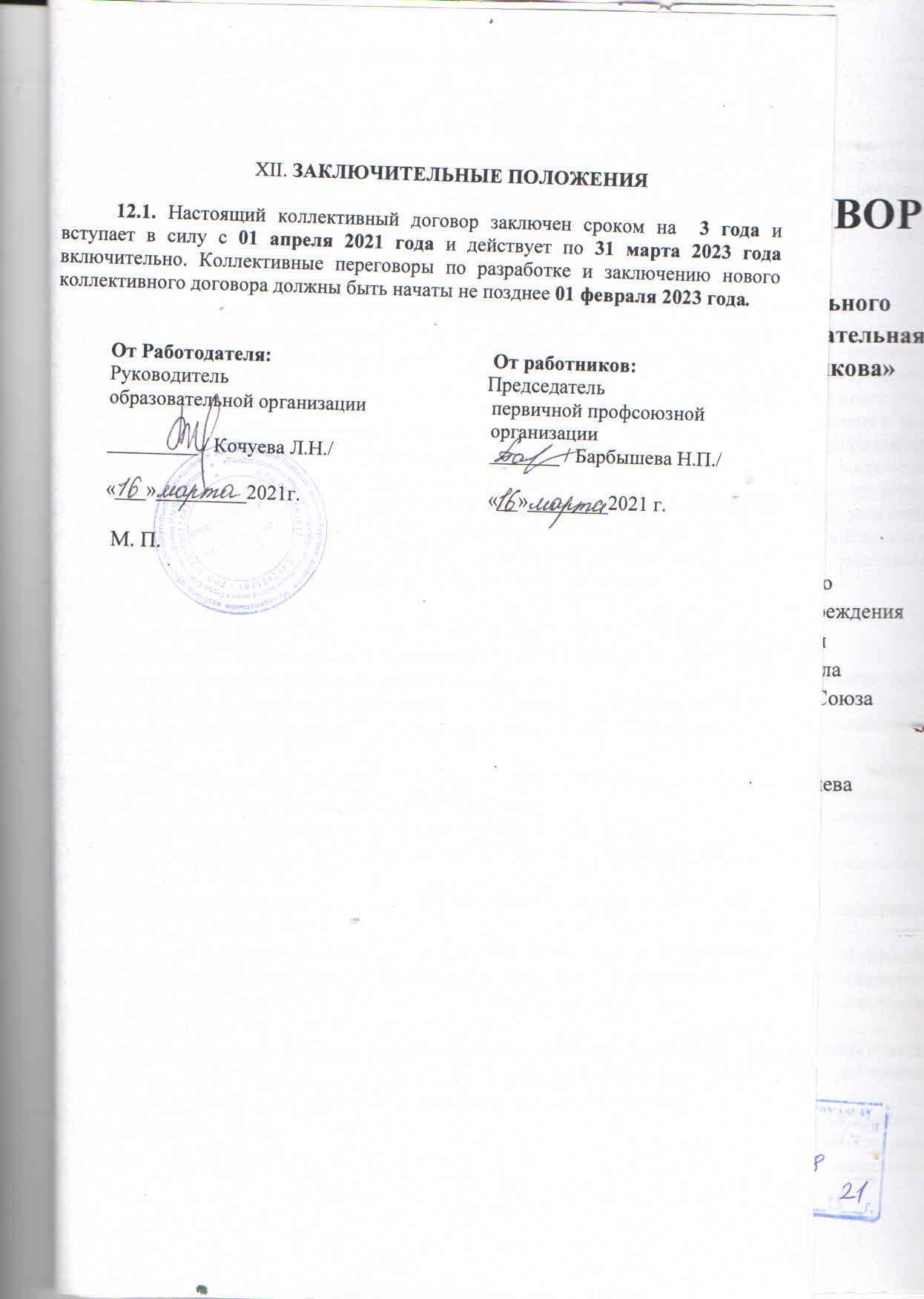 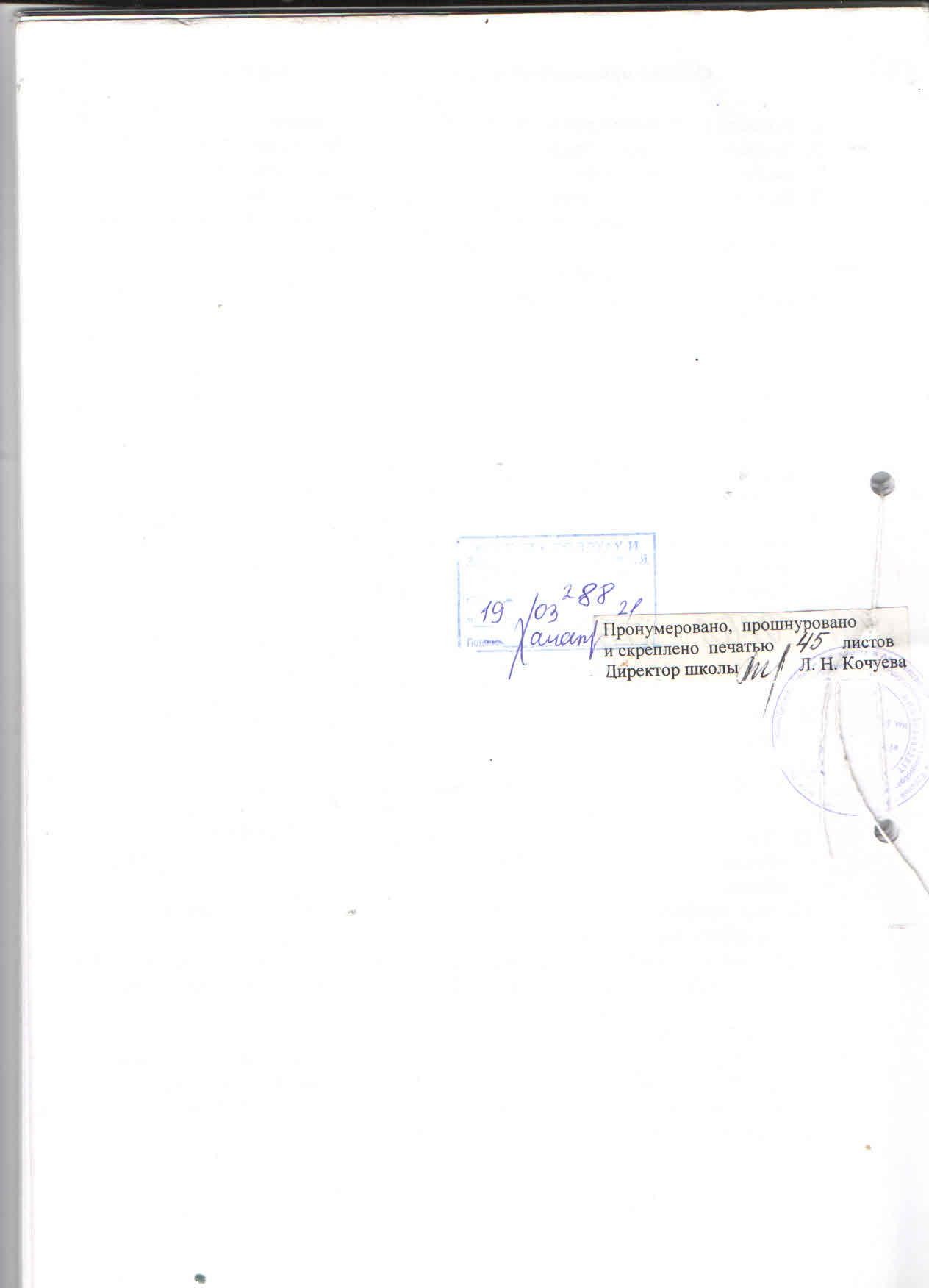 